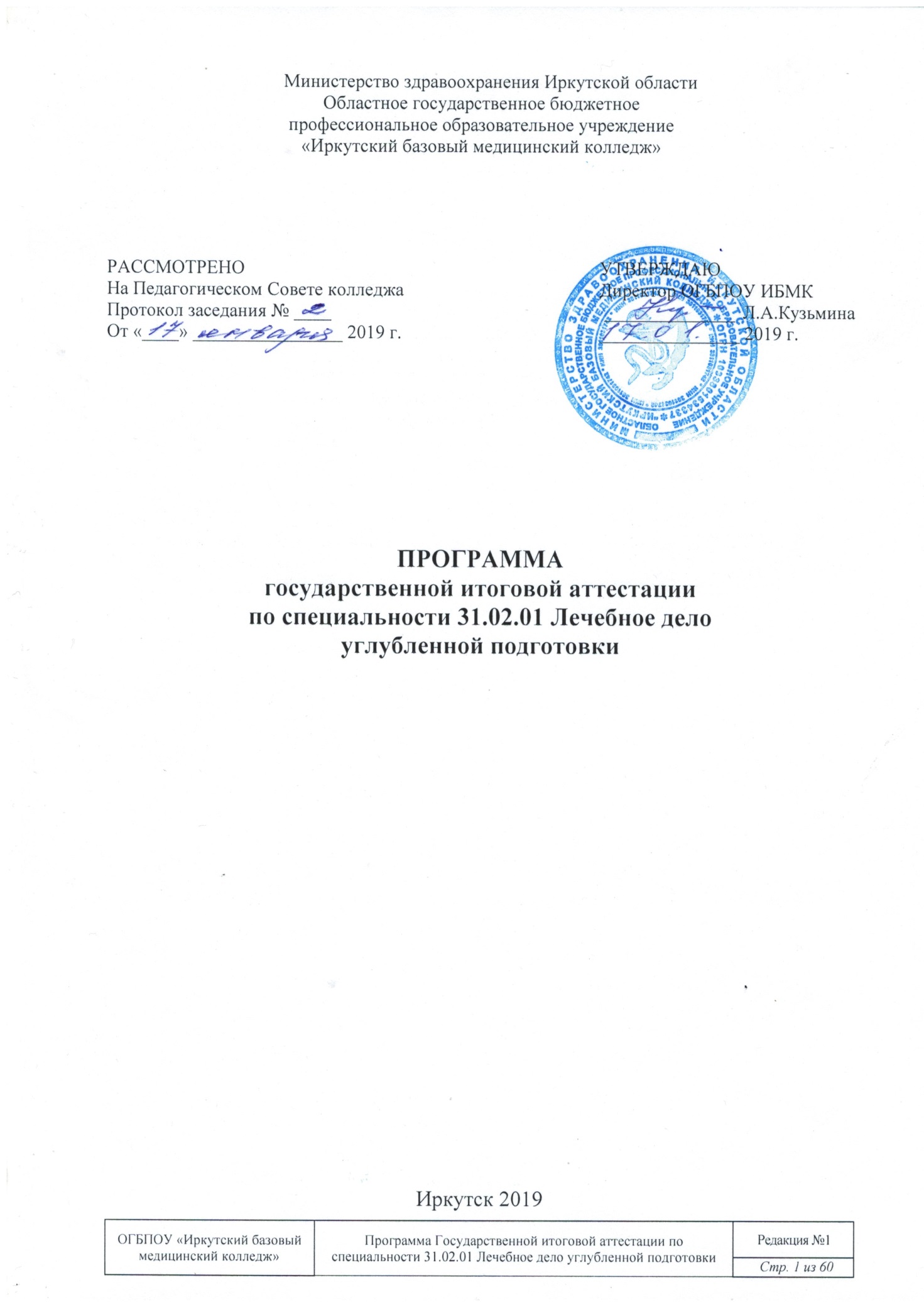 Содержание Программы государственной итоговой аттестации (ГИА) 1 Паспорт Программы государственной итоговой аттестации1.1 Общие положенияПрограмма государственной итоговой аттестации (далее – ГИА) является частью программы подготовки специалистов среднего звена в соответствии с ФГОС СПО по специальности 31.02.01 Лечебное дело углубленной подготовки.В Программе ГИА определены:нормативная база государственной итоговой аттестации;цели и задачи государственной итоговой аттестации;форма, сроки проведения государственной итоговой аттестации;область применения Программы государственной итоговой аттестации;структура и содержание государственной итоговой аттестации;условия реализации Программы государственной итоговой аттестации;оценка результатов государственной итоговой аттестации. Программа ГИА ежегодно пересматривается и утверждается директором ОГБПОУ «Иркутский базовый медицинский колледж» после её обсуждения на заседании Педагогического Совета с обязательным участием председателя ГЭК.1.2 Нормативная база Программы ГИАПрограмма ГИА ОГБПОУ "Иркутский базовый медицинский колледж" (далее – Колледж) разработана на основании следующих нормативных документов:  Федеральный закон № 273-ФЗ от 29.12.2012 г. "Об образовании в Российской Федерации".Приказ Минобрнауки России № 968 от 16.08.2013 г. "Об утверждении Порядка проведения государственной итоговой аттестации по образовательным программам среднего профессионального образования", с дополнениями Письмо Минобрнауки России от 12.07.2017 № 06-ПГ-МОН-24914 «О защите выпускной квалификационной работы».Приказ Минобрнауки РФ № 464 от 14.06.2013 г. "Об утверждении порядка организации и осуществления образовательной деятельности по образовательным программам среднего профессионального образования".Федеральный государственный образовательный стандарт среднего профессионального образования по специальности 31.02.01 Лечебное дело углубленной подготовки, утвержденный приказом Минобрнауки РФ № 514 от 12.05.2014 года.Устав ОГБПОУ "Иркутский базовый медицинский колледж".Учебный план ОГБПОУ "Иркутский базовый медицинский колледж" по специальности 31.02.01 Лечебное дело углубленной подготовки.Календарный учебный график ОГБПОУ "Иркутский базовый медицинский колледж" по специальности 31.02.01. Лечебное дело углубленной подготовки.Локальные акты ОГБПОУ "Иркутский базовый медицинский колледж":Положение о государственной итоговой аттестации  выпускников;Методические указания по выполнению и защите выпускной квалификационной работы.1.3 Форма проведения ГИАГосударственная итоговая аттестация по специальности 31.02.01 Лечебное дело углубленной подготовки включает подготовку и защиту выпускной квалификационной работы (далее – ВКР). Выпускная квалификационная работа выполняется в виде дипломной работы.1.4 Цель и задачи ГИАЦелью ГИА является установление соответствия уровня и качества подготовки выпускника требованиям федерального государственного образовательного стандарта среднего профессионального образования по специальности 31.02.01 Лечебное дело углубленной подготовки. Задачами государственной итоговой аттестации являются:развитие умения применять теоретические знания, практические умения, навыки, приобретенные в процессе обучения при решении частных научно-исследовательских и практических профессиональных задач;развитие умения изучать, анализировать, обобщать литературные источники;развитие умения логически излагать материал, формулировать выводы и предложения при решении разработанных в ВКР вопросов;приобретение опыта публичного выступления по результатам выполнения ВКР и умения аргументировано отстаивать и защищать свою позицию;развитие навыков самостоятельной работы, творческой инициативы, ответственности, организованности.1.5 Сроки проведения, объем времени на подготовку и защиту ВКРСроки проведения ГИА утверждаются в рамках учебного плана и календарного учебного графика. Дата защиты ВКР утверждается директором Колледжа. Изменения в дате и времени после утверждения не допускаются. 1.6 Область применения программы ГИАПрограмма ГИА предназначена для проведения процедуры ГИА и аттестационного испытания выпускника на соответствие уровня и качества его подготовки требованиям ФГОС СПО по специальности 31.02.01 Лечебное дело углубленной подготовки.1.7 Компетенции, оцениваемые в процессе ГИАРезультатом освоения основной профессиональной образовательной программы является готовность обучающегося к выполнению следующих видов профессиональной деятельности (ВПД):ВПД 1. Диагностическая деятельность.ВПД 2. Лечебная деятельность.ВПД 3. Неотложная медицинская помощь на догоспитальном этапе.ВПД 4. Профилактическая деятельность.ВПД 5. Медико-социальная деятельность.ВПД 6. Организационно-аналитическая деятельность.ВПД 7. Выполнение работ по профессии Младшая медицинская сестра по уходу за больными.Выпускник, освоивший программу подготовки специалистов среднего звена по специальности 31.02.01 Лечебное дело углубленной подготовки, должен обладать общими компетенциями, включающими в себя способность:ОК 1. Понимать сущность и социальную значимость своей будущей профессии, проявлять к ней устойчивый интерес.ОК 2. Организовывать собственную деятельность, выбирать типовые методы и способы выполнения профессиональных задач, оценивать их эффективность и качество.ОК 3. Принимать решения в стандартных и нестандартных ситуациях и нести за них ответственность.ОК 4. Осуществлять поиск и использование информации, необходимой для эффективного выполнения возложенных на него профессиональных задач, а также для своего профессионального и личностного развития.ОК 5. Использовать информационно-коммуникационные технологии в профессиональной деятельности.ОК 6. Работать в коллективе и команде, эффективно общаться с коллегами, руководством, потребителями.ОК 7. Брать ответственность за работу членов команды (подчиненных), за результат выполнения заданий.ОК 8. Самостоятельно определять задачи профессионального и личностного развития, заниматься самообразованием, осознанно планировать и осуществлять повышение своей квалификации.ОК 9. Ориентироваться в условиях частой смены технологий в профессиональной деятельности.ОК 10. Бережно относиться к историческому наследию и культурным традициям народа, уважать социальные, культурные и религиозные различия.ОК 11. Быть готовым брать на себя нравственные обязательства по отношению к природе, обществу, человеку.ОК 12. Организовывать рабочее место с соблюдением требований охраны труда, производственной санитарии, инфекционной и противопожарной безопасности.ОК 13. Вести здоровый образ жизни, заниматься физической культурой и спортом для укрепления здоровья, достижения жизненных и профессиональных целей.Выпускник, освоивший ППССЗ, должен обладать профессиональными компетенциями, соответствующими основным видам профессиональной деятельности:ВПД 1. Диагностическая деятельность.ПК 1.1. Планировать обследование пациентов различных возрастных групп.ПК 1.2. Проводить диагностические исследования.ПК 1.3. Проводить диагностику острых и хронических заболеваний.ПК 1.4. Проводить диагностику беременности.ПК 1.5. Проводить диагностику комплексного состояния здоровья ребенка.ПК 1.6. Проводить диагностику смерти.ПК 1.7. Оформлять медицинскую документацию.ВПД 2. Лечебная деятельность.ПК 2.1. Определять программу лечения пациентов различных возрастных групп.ПК 2.2. Определять тактику ведения пациента.ПК 2.3. Выполнять лечебные вмешательства.ПК 2.4. Проводить контроль эффективности лечения.ПК 2.5. Осуществлять контроль состояния пациента.ПК 2.6. Организовывать специализированный сестринский уход за пациентом.ПК 2.7. Организовывать оказание психологической помощи пациенту и его окружению.ПК 2.8. Оформлять медицинскую документацию.ВПД 3. Неотложная медицинская помощь на догоспитальном этапе.ПК 3.1. Проводить диагностику неотложных состояний.ПК 3.2. Определять тактику ведения пациента.ПК 3.3. Выполнять лечебные вмешательства по оказанию медицинской помощи на догоспитальном этапе.ПК 3.4. Проводить контроль эффективности проводимых мероприятий.ПК 3.5. Осуществлять контроль состояния пациента.ПК 3.6. Определять показания к госпитализации и проводить транспортировку пациента в стационар.ПК 3.7. Оформлять медицинскую документацию.ПК 3.8. Организовывать и оказывать неотложную медицинскую помощь пострадавшим в чрезвычайных ситуациях.ВПД 4. Профилактическая деятельность.ПК 4.1. Организовывать диспансеризацию населения и участвовать в ее проведении.ПК 4.2. Проводить санитарно-противоэпидемические мероприятия на закрепленном участке.ПК 4.3. Проводить санитарно-гигиеническое просвещение населения.ПК 4.4. Проводить диагностику групп здоровья.ПК 4.5. Проводить иммунопрофилактику.ПК 4.6. Проводить мероприятия по сохранению и укреплению здоровья различных возрастных групп населения.ПК 4.7. Организовывать здоровьесберегающую среду.ПК 4.8. Организовывать и проводить работу Школ здоровья для пациентов и их окружения.ПК 4.9. Оформлять медицинскую документацию.ВПД 5. Медико-социальная деятельность.ПК 5.1. Осуществлять медицинскую реабилитацию пациентов с различной патологией.ПК 5.2. Проводить психосоциальную реабилитацию.ПК 5.3. Осуществлять паллиативную помощь.ПК 5.4. Проводить медико-социальную реабилитацию инвалидов, одиноких лиц, участников военных действий и лиц из группы социального риска.ПК 5.5. Проводить экспертизу временной нетрудоспособности.ПК 5.6. Оформлять медицинскую документацию.ВПД 6. Организационно-аналитическая деятельность.ПК 6.1. Рационально организовывать деятельность персонала с соблюдением психологических и этических аспектов работы в команде.ПК 6.2. Планировать свою деятельность на фельдшерско-акушерском пункте, в здравпункте промышленных предприятий, детских дошкольных учреждениях, центрах общей врачебной (семейной) практики и анализировать ее эффективность.ПК 6.3. Вести медицинскую документацию.ПК6.4. Организовывать и контролировать выполнение требований противопожарной безопасности, техники безопасности и охраны труда на ФАПе, в здравпункте промышленных предприятий, детских дошкольных учреждениях, центрах, офисе общей врачебной (семейной) практики.ПК 6.5. Повышать профессиональную квалификацию и внедрять новые современные формы работы.ВПД 7 Выполнение работ по профессии Младшая медицинская сестра по уходу за больными (Решение проблем пациента посредством сестринского ухода).ПК7.1. Эффективно общаться с пациентом и его окружением в процессе    профессиональной деятельности.ПК 7.2. Соблюдать принципы профессиональной этики.ПК 7.3. Осуществлять уход за пациентами различных возрастных групп в условиях учреждения здравоохранения и на дому.ПК 7.4. Консультировать пациента и его окружение по вопросам ухода и самоухода.ПК 7.5. Оформлять медицинскую документацию.ПК 7.6. Оказывать медицинские услуги в пределах своих полномочий.ПК 7.7. Обеспечивать инфекционную безопасность.ПК 7.8. Обеспечивать безопасную больничную среду для пациентов и персонала.ПК 7.9. Владеть основами гигиенического питания.ПК 7.10. Обеспечивать производственную санитарию и личную гигиену  на рабочем месте.ПК 7.11. Осуществлять сестринский процесс.2 Структура и содержание государственной итоговой аттестации2.1 Этапы проведения ГИАПрограммой ГИА предусматривается три этапа процедуры:1 этап – организационный этап;2 этап – подготовка ВКР; 3 этап – защита ВКР.2.2 Содержание этапов ГИАПрава и обязанности участников ГИА определены в Положении о государственной итоговой аттестации выпускников.2.2.1 Содержание организационного этапа ГИАОпределение тематики ВКРТемы ВКР определяются Колледжем самостоятельно и должны отвечать современным требованиям развития высокотехнологичных отраслей науки, техники, производства, экономики, культуры и образования, иметь практико-ориентированный характер.Обучающемуся предоставляется право выбора темы ВКР, в том числе предложения своей тематики с необходимым обоснованием целесообразности ее разработки для практического применения. При этом тематика ВКР должна соответствовать содержанию одного или нескольких профессиональных модулей, входящих в программу подготовку специалистов среднего звена специальности 31.02.01 Лечебное дело углубленной подготовки.Перечень тем разрабатывается преподавателями Колледжа, обсуждается на заседании цикловой методической комиссии (ЦМК) профессиональных модулей (ПМ) и утверждается Методическим Советом Колледжа.Определение состава ГЭКДля проведения ГИА приказом директора Колледжа создается государственная экзаменационная комиссия (далее – ГЭК).ГЭК формируется из представителей работодателей по профилю подготовки выпускников и преподавателей Колледжа и других профильных образовательных организаций.Состав ГЭК:Председатель ГЭК, назначается распоряжением Министерства здравоохранения Иркутской области;Заместитель председателя ГЭК (директор Колледжа или его заместители);Члены ГЭК – 2-3 (преподаватели колледжа, других профильных образовательных организаций и представители работодателей);Секретарь ГЭК (из числа преподавателей Колледжа).Закрепление тем ВКР, назначение руководителя и рецензента ВКРПеречень тем выпускных квалификационных работ, закрепление их за студентами, назначение руководителей осуществляются приказом директора Колледжа не позднее, чем за две недели до начала преддипломной практики.Выполненные ВКР подлежат обязательному рецензированию. Рецензенты ВКР определяются не позднее, чем за месяц до защиты.Допуск к ГИАК государственной итоговой аттестации допускается студент, не имеющий академической задолженности и в полном объеме выполнивший учебный план или индивидуальный учебный план по специальности 31.02.01 Лечебное дело углубленной подготовки.Основание – сводная ведомость итоговых оценок за весь период обучения и оценочная ведомость, подтверждающая освоение общих (ОК) и профессиональных компетенций ( ПК) по специальности 31.02.01 Лечебное дело углубленной подготовки.2.2.2 Содержание этапа подготовки ВКРВыполнение ВКР выпускником осуществляется в соответствии с Методическими указаниями по выполнению  и защите ВКР.Руководитель ВКР направляет работу выпускника на внешнее рецензирование.Внесение изменений в ВКР после рецензирования не допускается.По завершении обучающимся подготовки ВКР руководитель проверяет качество работы, подписывает ее и вместе с заданием, своим письменным отзывом и рецензией передает заведующему отделением не позднее, чем за 5 дней до защиты. Заведующий отделением подписывает ВКР и передает ее секретарю ГЭК не позднее, чем за три дня до защиты.2.2.3 Содержание этапа защиты ВКРВопрос о допуске ВКР к защите решается заведующим отделением и оформляется приказом директора Колледжа.Защита ВКР выпускником проводится на открытом заседании ГЭК в форме публичного доклада с применением компьютерной презентации.Представление ВКР студента осуществляется секретарем ГЭК (ФИО студента, специальность, тема ВКР, руководитель, рецензент, отзыв руководителя и рецензия).Продолжительность защиты ВКР на одного студента не более одного академического часа.Публичный доклад выпускника строится на основе подготовленного плана выступления и компьютерной презентации.Члены ГЭК задают выпускнику вопросы, связанные с темой ВКР.    Результаты защиты ВКР подводятся на закрытом заседании ГЭК.Каждый член ГЭК дает оценку качества защиты ВКР по утвержденным критериям.Решение государственной экзаменационной комиссии по итоговой оценке каждого показателя оценки результата принимается простым большинством голосов членов ГЭК, участвующих в заседании, при обязательном присутствии председателя ГЭК или его заместителя. При равном числе голосов голос председателя на заседании государственной экзаменационной комиссии является решающим. При определении окончательной оценке при защите ВКР учитывается:доклад выпускника;ответы на вопросы;отзыв руководителя;оценка рецензента.Итоговый суммарный результат показателей оценки в баллах интерпретируется в соответствии со шкалой в оценку  ГИА по пятибалльной системе «отлично», «хорошо», «удовлетворительно», «неудовлетворительно».Результаты ГИА фиксируются в документах «Оценочный лист защиты выпускной квалификационной работы», «Протокол заседания государственной экзаменационной комиссии», «Зачетная книжка студента». Решение ГЭК о присвоении выпускнику квалификации и выдаче диплома СПО фиксируются в документах «Протокол заседания государственной экзаменационной комиссии», «Зачетная книжка студента».Председатель ГЭК объявляет присутствующим выпускникам результаты ГИА, решение ГЭК о присвоении выпускнику квалификации и выдаче диплома  СПО.По результатам ГИА выпускник имеет право подать в апелляционную комиссию письменное заявление о нарушении, по его мнению, установленного порядка проведения государственной итоговой аттестации и (или) несогласии с ее результатами в соответствии с Положением о порядке проведения ГИА.3 Условия реализации Программы ГИАОбеспечение проведения ГИА осуществляется Колледжем с использованием необходимых для организации образовательной деятельности средств:документационное обеспечение проведения ГИА;информационно-методическое обеспечение проведения ГИА;материально-техническое обеспечение проведения ГИА;кадровое обеспечение проведения ГИА.Для выпускников из числа лиц с ограниченными возможностями здоровья ГИА проводится Колледжем в соответствии с Положением о государственной итоговой аттестации выпускников.3.1 Документационное обеспечение  ГИА3.2 Информационно-методическое обеспечение  ГИА3.3 Материально-техническое обеспечение  ГИАРеализация Программы ГИА предполагает наличие оборудованных кабинетов для подготовки и защиты ГИА.3.4 Кадровое обеспечение ГИА4 Оценка результатов ГИА4.1 Критерии оценки результатов ГИАОценка результатов ГИА определяется оценкой качества защиты ВКР по следующим критериям:Оценка защиты ВКРВопросы студенту:Итоговый суммарный результат показателей оценки в баллах интерпретируется в соответствии со шкалой в оценку  ГИА по пятибалльной системе «отлично», «хорошо», «удовлетворительно», «неудовлетворительно».Основные показатели критерии оценки результата ГИА, система выставления оценки определены в Положении о государственной итоговой аттестации.4.2 Регистрация результатов ГИАВ документе «Оценочный лист защиты выпускной квалификационной работы» регистрируется результат защиты ВКР по пятибалльной системе.Сводные результаты ГИА по учебной группе вносятся в соответствующие графы документа «Ведомость результатов государственной итоговой аттестации».Решение ГЭК о присвоении квалификации, выдаче диплома на основании результатов ГИА фиксируется в протоколе заседания ГЭК.Результат ГИА, решение ГЭК о присвоении квалификации выпускнику, выдаче диплома фиксируется в зачетной книжке студента.5 Перечень приложений к Программе ГИАПриложение АТемы выпускных квалификационных работ по специальности 31.02.01 Лечебное дело углубленной  подготовкиОказание неотложной медицинской помощи при травмах грудной клетки на догоспитальном этапе.Уголовная ответственность фельдшера за причинение вреда здоровью в процессе осуществления профессиональной деятельности.Деятельность фельдшера по защите интересов пациента.Дисциплинарная ответственность фельдшера в процессе осуществления профессиональной деятельности.Организация работы фельдшера для осуществления контроля над бронхиальной астмой.Анализ влияния сахарного диабета на липидный обмен пациентов.Реабилитация женщин с неблагоприятным исходом беременности.Профессиональная деятельность фельдшера в ходе интенсивной терапии при сочетанных травмах на догоспитальном этапе.Тактика фельдшера скорой медицинской помощи при сочетанной травме, сопровождающейся повреждениями позвоночника.Тактика фельдшера по оказанию скорой медицинской помощи при терминальных состояниях.Права и обязанности фельдшера при работе в условиях курорта.Методы предотвращения врачебных ошибок в практике фельдшера.Административная ответственность фельдшера в процессе осуществления профессиональной деятельности.Тактика фельдшера выездной бригады при гипертонических кризах.Повышение эффективности лечебно-профилактических мероприятий у пациентов с хронической обструктивной болезнью лёгких вне обострения.Деятельность фельдшера по выявлению и лечению оспеопороза у женщин в постменопаузальный период.Дифференцированный подход к терапии кашля у взрослых в практике фельдшера.Профессиональная деятельность фельдшера по профилактике и раннему выявлению сахарного диабета 2 типа.Особенности лечения инфаркта миокарда у лиц пожилого возраста.Профессиональная деятельность фельдшера при освидетельствовании на состояние опьянения.Особенности оказания экстренной медицинской помощи пострадавшим в дорожно-транспортном происшествии на догоспитальном этапе.Использование альтернативных методов повышения качества жизни пациентов.Профессиональная деятельность фельдшера по родовспоможению в небольничных условиях.Профессиональная деятельность фельдшера по выявлению и лечению гипотериоза.Оказание неотложной помощи на догоспитальном этапе при амбулаторном лечении травм конечностей.Профессиональная деятельность фельдшера при поллинозах.Профессиональная деятельность фельдшера при нарушениях сердечного ритма.Гендерная дифферентология, как основа взаимодействия фельдшера с пациентами при оказании скорой медицинской помощи.Проблемы эмоционального выгорания у работников отделения скорой медицинской помощи.Профессиональная деятельность фельдшера в ранней диагностике хронической венозной недостаточности в условиях амбулаторного приема.Диагностика и лечение острой патологии бронхолегочной системы у детей.Профессиональная деятельность фельдшера медико-социальной реабилитации ВИЧ-инфицированных детей на базе «СПИД центра» города Иркутска.Профессиональная деятельность фельдшера в профилактике заболеваний дыхательных путей у детей.Профессиональная деятельность фельдшера в заболевании у детей опорно-двигательного аппарата.Деятельность фельдшера в сохранении врачебной тайны в амбулаторных условиях медицинской организации.Профессиональная деятельность фельдшера в профилактике сердечно-сосудистых заболеваний у детей.Приложение БМИНИСТЕРСТВО ЗДРАВООХРАНЕНИЯ ИРКУТСКОЙ ОБЛАСТИОбластное государственное бюджетное профессиональное образовательное учреждение«ИРКУТСКИЙ БАЗОВЫЙ МЕДИЦИНСКИЙ КОЛЛЕДЖ»МЕТОДИЧЕСКИЕ УКАЗАНИЯ по выполнению и защите выпускной квалификационной работы Подготовил: Преподаватель С.Ю. ТрофимоваИркутск 2018СодержаниеПредисловиеМетодические указания по выполнению и защите выпускной квалификационной работы разработаны на основе федерального государственного образовательного стандарта среднего профессионального образования (ФГОС СПО).Целью государственной итоговой аттестации является определение соответствия результатов освоения студентами образовательной программы соответствующим требованиям федерального государственного образовательного стандарта.Выпускная квалификационная работа (далее дипломная работа) является завершающим и наиболее сложным этапом всего процесса профессионального образования. Подготовка дипломной работы должна не столько решать научные проблемы, сколько служить свидетельством того, что её автор научился самостоятельно вести научный поиск, видеть профессиональные проблемы и владеет наиболее общими методами и приёмами их решения.Изменение темы дипломной работы после подписания приказа о закреплении тем дипломных работ допускается в исключительных случаях.В методических указаниях определены этапы и структура дипломной работы, а также возможные варианты ее содержания и последовательность операций, обеспечивающих качество дипломной работы.1 ОСНОВНЫЕ ПРАВИЛА И ЭТАПЫ НАПИСАНИЯДИПЛОМНОЙ РАБОТЫ1.1 Выбор темыВыбор темы – очень ответственный этап. Помните, правильно подобранная тематика значительно упрощает процесс написания работы, а неудачный выбор только усложнит ваше задание! Не откладывайте выбор в долгий ящик, иначе рискуете получить самую тяжелую тему, от которой отказались все ваши сокурсники!Выбор темы исследования, с одной стороны, ограничен определёнными рамками, а с другой – подразумевает возможность активного участия студента.Можно выделить несколько стратегий выбора темы:1. Тема дипломной работы становится естественным продолжением тем курсовых. Дипломная работа представляет собой обобщение или конкретизацию проблем, которые студент разрабатывал несколько лет. Студент ещё до выпускного курса представляет, по какой теме будет писать дипломную работу.2. Студент сам предлагает тему диплома. Данная стратегия выбора темы в большей степени, чем другие стратегии, учитывает желания и возможности студента. Вы сами ориентируетесь на свои знания, умения и возможности. Для реализации данной стратегии вам необходимо определиться первоначально с областью научных интересов. В какой сфере вам было бы интересно, удобно и полезно (с точки зрения практического применения) разрабатывать дипломную работу. Далее вам необходимо «подобрать» руководителя, который так же как и вы интересуется данной темой, и обратиться к нему за прикреплением руководства дипломной работой в его лице. Чтобы сформулировать тему дипломной работы самостоятельно, выполните несколько пунктов:- Выбирайте тему, близкую к уже проведённым исследованиям. Учитывайте уже имеющийся у вас материал, полученный при работе над курсовыми работами и при прохождении производственных практик.- Проанализируйте состояние источников по предполагаемой тематике, оцените сложность будущих практических исследований. Прикиньте, достаточно ли материалов по интересующей вас теме и не возникнет ли сложностей при осуществлении практических мероприятий. -Чтобы написание диплома стало увлекательным занятием, определите самые интересные для вас моменты в тематике, по которой вы будете работать. Именно на этих моментах и заострите своё внимание, конкретизируя тему дипломной работы.- Изучая как историю исследования темы, так и актуальные аналитические обзоры, постарайтесь найти острую проблему, непроверенную гипотезу в рамках интересующего вас научно-практического вектора. Это позволит успешно обосновать актуальность темы. Да, и писать дипломную работу будет интересней.- Проконсультируйтесь с преподавателем, выслушайте его мнение относительно актуальности тех или иных вопросов, которые можно поднять в рамках очерченной тематики.3. Студент выбирает тему дипломной работы из предлагаемых преподавателем. Каждый преподаватель формулирует ряд тем дипломных работ. Таким образом, составляется перечень тем дипломных работ. Студент может попросить данный перечень у преподавателя. В таком случае преподаватель сам определяет итоговую формулировку темы дипломной работы.Выбор темы дипломной работы имеет исключительно большое значение. Опыт показывает, что правильно выбрать тему и объект изучения — значит наполовину обеспечить успешное ее выполнение.При выборе темы дипломной работы следует также учесть место прохождения преддипломной практики. В организации, в которой будет проходить преддипломная практика легче собрать необходимый материал для дипломной работы.1.2 Взаимодействие с  руководителем дипломной работыПри написании дипломной работы предполагается тесное взаимодействие студента и руководителя. Руководитель помогает студенту составить план выполнения дипломной работы, корректирует направленность дипломной работы. Имеет смысл на первой встрече с руководителем обговорить варианты связи с ним: очные встречи (где и как часто они будут проходить), возможность контакта с преподавателем по телефону, сети Интернет (почта, социальные сети и т.д.), а также возможность связи с руководителем с помощью различных «мессенджеров» (Viber, WhatsApp, Telegram, Line и т.д.)Выбрав тему, студент совместно с руководителем дипломной работы разрабатывает Индивидуальное задание по выполнению выпускной квалификационной работы (Рисунок 1). В данном задании последовательно отмечаются все этапы выполнения дипломной работы, содержание и сроки их выполнения. Задание подписывается студентом, руководителем и утверждается заместителем директора по учебной работе. Студенты должны соблюдать календарный план выполнения выпускной квалификационной работы и сдавать теоретическую и практическую части ВКР в указанные в задании сроки. Если студент не выполняет требования плана – графика, то дипломная работа может быть не допущена к защите.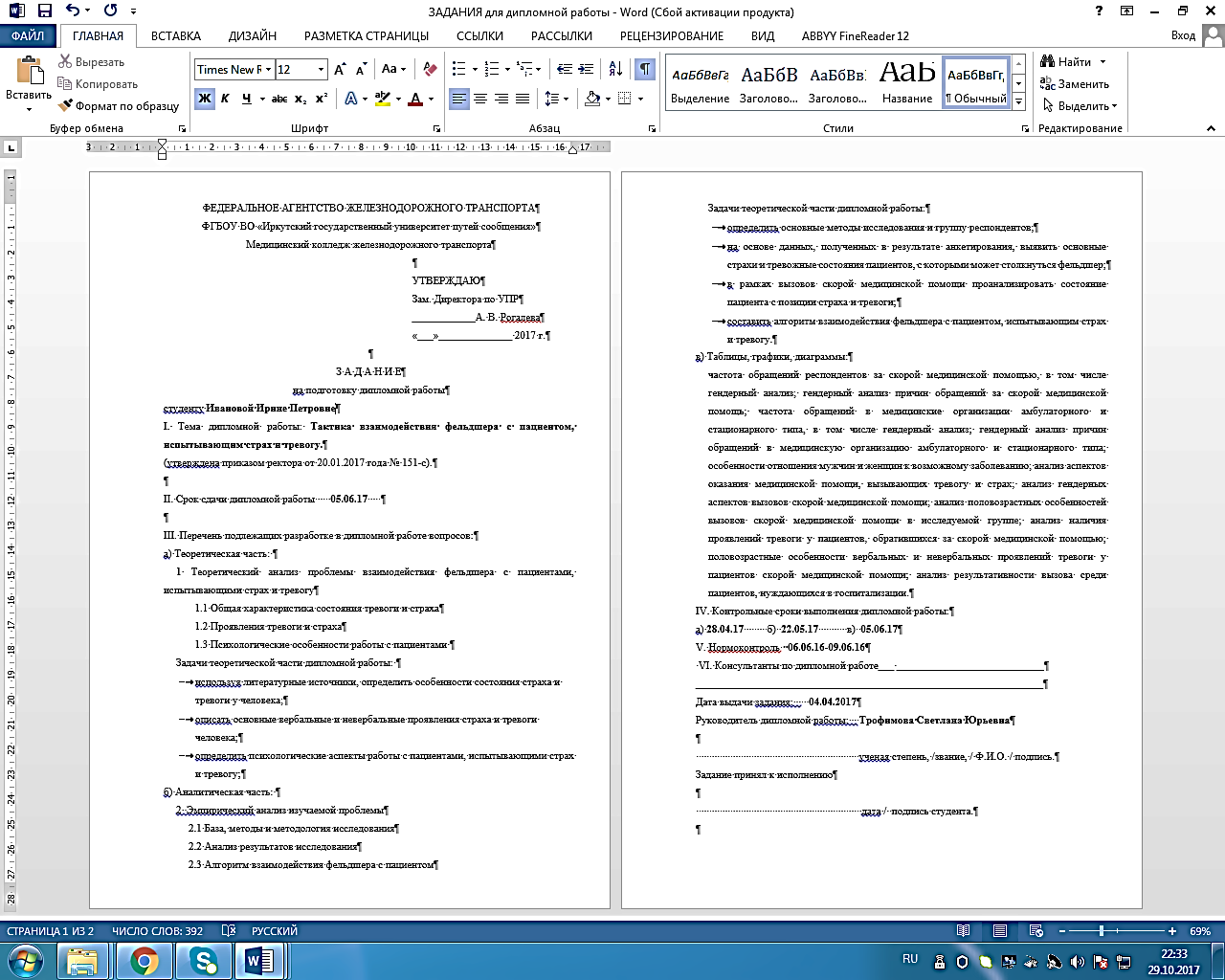 Рисунок 1 – индивидуальное задание по выполнению ВКРО закреплении за студентами тем дипломных работ и руководителей издается приказ руководителя образовательной организации.В течение всего периода подготовки и написания работы студент должен систематически встречаться с руководителем. Главное назначение таких встреч — оказание своевременной помощи студенту в составлении и возможной корректировке плана работы, обеспечение правильного изложения теоретического материала, использование фактических данных из практики работы, консультирование по другим вопросам. С руководителем также необходимо обсудить кандидатуру рецензента, который будет представлять РЕЦЕНЗИЮ на выпускную квалификационную работу. Рецензирование должно быть внешним. В качестве рецензента может выступать преподаватель другого профильного образовательного учреждения или действующий медицинский работник-специалист в области тематики дипломной работы. По итогу выполнения дипломной работы преподаватель – руководитель напишет ОТЗЫВ руководителя выпускной квалификационной работы. В данном отзыве преподаватель отражает основные особенности выполнения дипломной работы, заинтересованность, ответственность, дисциплинированность студента – выпускника. Задание для выполнения дипломной работы, отзыв и рецензия прикладываются к готовой дипломной работе. Руководитель закрепляет готовый и переплетённый диплом своей подписью на титульном листе. Взаимодействие с руководителем требует корректности, дисциплинированности и заинтересованности студента.1.3 Составление плана дипломной работыСледующим важным этапом является составление развернутого плана, который разрабатывается студентом на основании задания в течение двух недель после его получения. Значение плана выпускной квалификационной  работы состоит в том, что в ходе его формирования получают свое конкретное выражение общая направленность темы, перечень рассматриваемых вопросов, наименование глав, уточняется перечень привлекаемой литературы, определяются объекты и источники получения практического материала. В процессе составления плана предопределяется теоретический уровень и практическое значение работы в целом. План согласовывается с руководителем дипломной работы.Для составления плана дипломной работы, который в итоге станет содержанием дипломной работы, необходимо выделить следующие базовые компоненты дипломной работы, а именно:-Объект исследования;-Предмет исследования;-Цель исследования;-Задачи исследования;-Гипотеза исследования.Объект исследования – это самое широкое понятие темы, проблема в рамках которой ведётся научный поиск.Предмет исследования – это конкретная часть объекта, т.е. собственно тема исследования. Записывать предмет исследования необходимо без отглагольных существительных.Примеры тем с определение объекта и предмета исследования-Сестринский уход за пациентами с термическими поражениями кожи.Объект исследования: Термические поражения кожи.Предмет исследования: Сестринский уход за пациентами с термическими поражениями кожи.-Определение тактики ведения пациентов детского возраста при диатезах.Объект исследования: Диатез Предмет исследования: Тактика ведения пациентов детского возраста при диатезах-Значение диагностики и раннего выявления туберкулеза легких у населения.Объект исследования: Туберкулез легкихПредмет исследования: Диагностика и раннее выявление туберкулеза легких у населения.Следующим обязательным моментом является определение цели исследования. Целей дипломной работы может быть и одна, и две. Цель - это конечный результат, который бы хотелось достичь исследователю. Цель - это идеальное видение результата.При формулировке цели можно опираться на формулу «цель исследования – это глагол+предмет исследования».При формулировке цели можно использовать следующие глаголы:изучить; исследовать; проанализировать; описать; рассмотреть; выявить; выделить; провести сравнительный анализ; охарактеризовать; сравнить; дать сравнительную характеристику и т.д.Примеры постановки цели-Сестринский уход за пациентами с термическими поражениями кожи.Цель исследования: проанализировать особенности сестринского ухода за пациентами с термическими поражениями кожи.-Определение тактики ведения пациентов детского возраста при диатезах.Цель исследования: определить тактику ведения пациентов детского возраста при диатезах.-Значение диагностики и раннего выявления туберкулеза легких у населения.Цель исследования: выделить значение диагностики и раннего выявления туберкулеза легких у населения.Следует различать, что цель и задача – не одно и тоже: цель – существенно шире задачи. Задач может быть много, они всегда конкретны, включают все существенные детали, требующие разрешения в процессе работы – подбор литературных источников и их проработка, освоение методик исследования, знакомство с объектом и т.п. Цель работы вытекает из предложенной темы, а задачи соответствуют сформулированной цели. Формулировка задач исследования тоже довольно сложное и трудоёмкое дело. Студенту необходимо четко сформулировать, для чего делается работа, что надо наблюдать и выяснить, что хотелось бы узнать. Вопросы, которые ставятся в задачах, должны предполагать однозначный ответ. Задачи работы ставятся в утвердительной форме. Примеры формулировки задачТема: Особенности профессионального взаимодействия медицинской сестры с пациентами с повреждениями конечностей (деонтологический аспект).Согласно темы исследования были поставлены следующие цели исследования: 1)	описать особенности психо-эмоциональной сферы пациентов с повреждениями конечностей;2)	выделить деонтологическую тактику взаимодействия медицинской сестры с пациентами с повреждениями конечностей.Согласно поставленным целям исследования были определены следующие задачи: а)	провести анализ основных классификаций повреждения конечностей;б)	провести литературный обзор выделяемых типов реакции пациента на болезнь;в)	провести теоретический анализ влияния особенностей повреждения конечностей на личностную сферу пациента;г)	определить особенности выборки для проведения эмпирического исследования;д)	определить методы и методики практического исследования;е)	провести исследования и проанализировать полученные результаты;ж)	выделить рекомендации по выбору деонтологической тактики взаимодействия медицинской сестры с пациентами с повреждениями конечностей.Гипотеза – это логически обоснованное предположение о структуре изучаемого предмета, о характере и сущности связей между изучаемыми явлениями и факторами, их детерминирующими.Гипотеза определяет главное направление поисков и исследования, является основным методологическим инструментом, организующим весь процесс исследования.Формулирование гипотезы исследования – задача довольно сложная, требующая настойчивой и кропотливой работы. При формулировке гипотезы следует соблюдать следующие условия:- гипотеза не должна содержать понятий, которые не уточнены;- она должна быть проверяема при помощи имеющихся методик.В результате проверки гипотезу доказывают или опровергают. Проверить гипотезу – значит проверить те следствия, которые логически из нее вытекают. Предположение, сформулированное в гипотезе, носит вероятностный характер; это означает, что сделанное предположение справедливо лишь с определенной долей вероятности. В ходе исследования необходимо доказать достоверность вероятностного предположения.Задачи исследования конкретизируют цель и служат для проверки гипотезы. Задач выдвигается столько, сколько необходимо для проверки гипотезы.1.4 Оформление содержания дипломной работыНа основе развёрнутого плана дипломной работы составляется СОДЕРЖАНИЕ работы. Содержание работы является второй страницей работы и идёт сразу после титульного листа дипломной работы. В содержании отражены все структурные единицы дипломной работы с обязательным указанием страниц. При составлении содержания необходимо помнить о структуре дипломной работы.Структура дипломной работы включает:-Титульный лист;-Введение;-Основную часть, состоящую из глав и параграфов;-Выводов после каждой главы;-Заключение;-Список использованных источников;-Приложения.Названия глав и параграфов вытекают из поставленных задач исследования.При составлении содержания необходимо исходить из дедуктивного пути рассуждения, т.е. от общего к частному. Изложение материала пойдёт от объекта к предмету исследования.Таким образом, при организации материала дипломной работы и, соответственно, содержания работы необходимо сначала рассмотреть объект исследования (в первой главе), а затем перейти к его частным связям и отношениям, т.е. к практическому анализу предмета исследования (во второй главе). Как правило содержание дипломной работы включает 2 главы по 2-4 параграфа. При составлении содержания опирайтесь на пример (рисунок 2).СодержаниеВведение1 Теоретический анализ изучаемой проблемы1.11.21.3Выводы2 Эмпирическое исследование………………..2.1 База, методы и методология исследования2.2 Анализ результатов исследования2.3 ВыводыЗаключениеПриложение АРисунок 2 – Схема составления содержания дипломной работыСодержание работы оформляется в таблице, которая представлена в таблице 1, которая затем скрывается.Таблица 1 – Таблица для оформления содержанияВ каждой строке таблицы прописывается одна текстовая строка. Если название структурной единицы занимает несколько текстовых строк, их необходимо перенести на следующую строку, объединив при этом 1, 2 и 3 столбец.Для этого необходимо выполнить ряд операций:1. Установите курсор за границами строки, которую необходимо скопировать и нажмите Enter. Ниже появится строка, такая же, как предыдущая.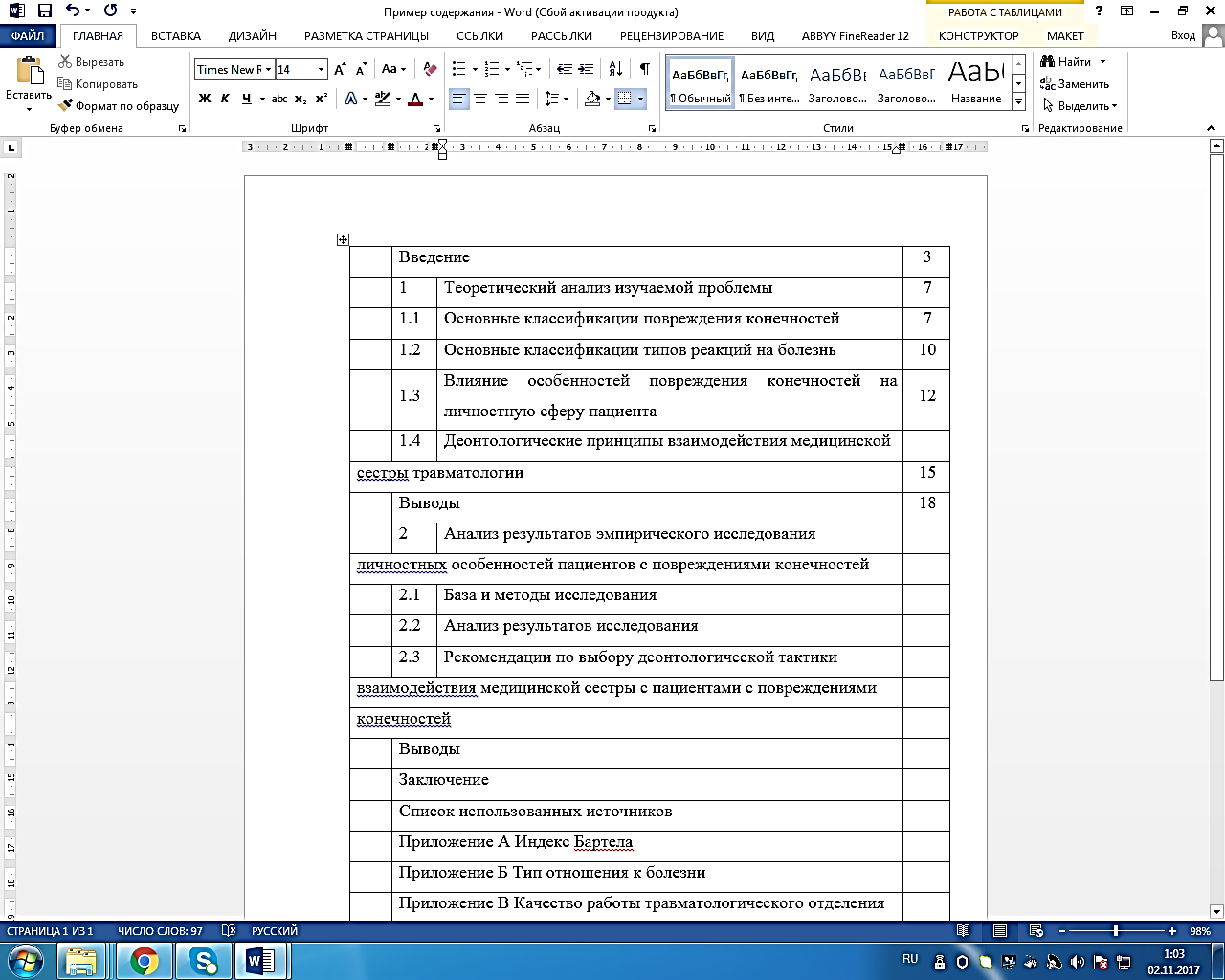 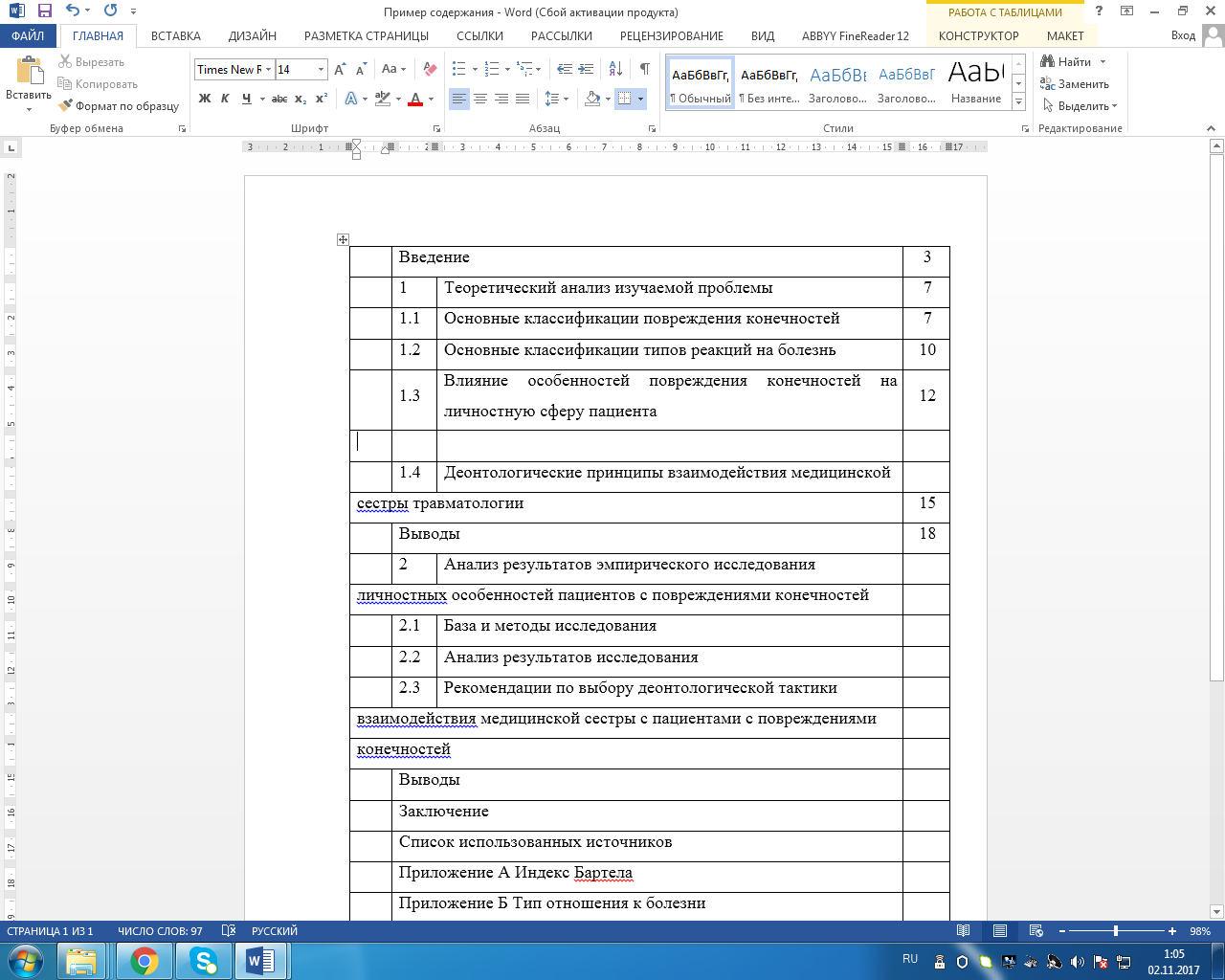 2. Текстовую строку перенесите на следующую строку в третий столбец.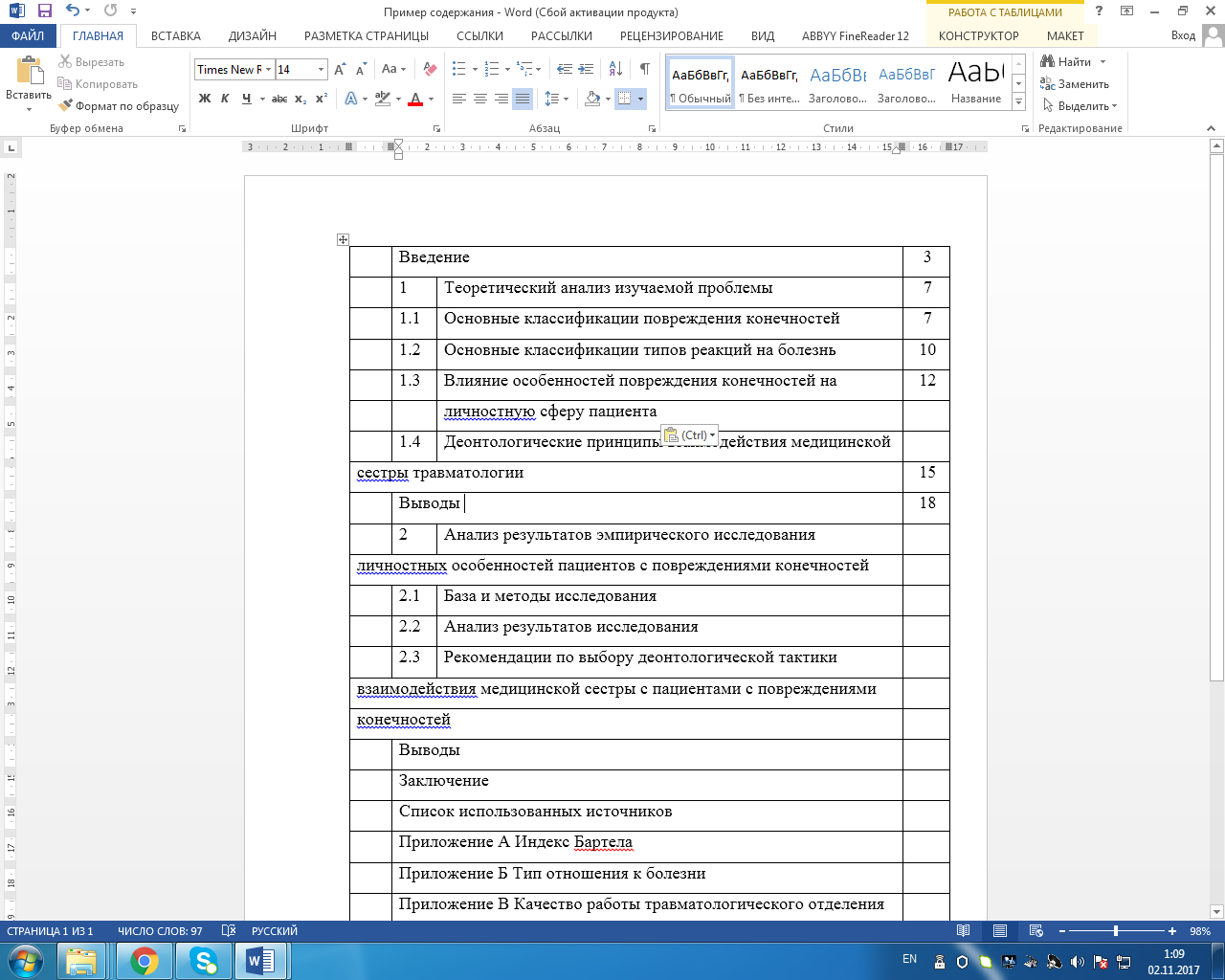 3. Выделите 1, 2 и 3 столбец и нажатием правой кнопки мыши выберите вкладку «Объединить ячейки».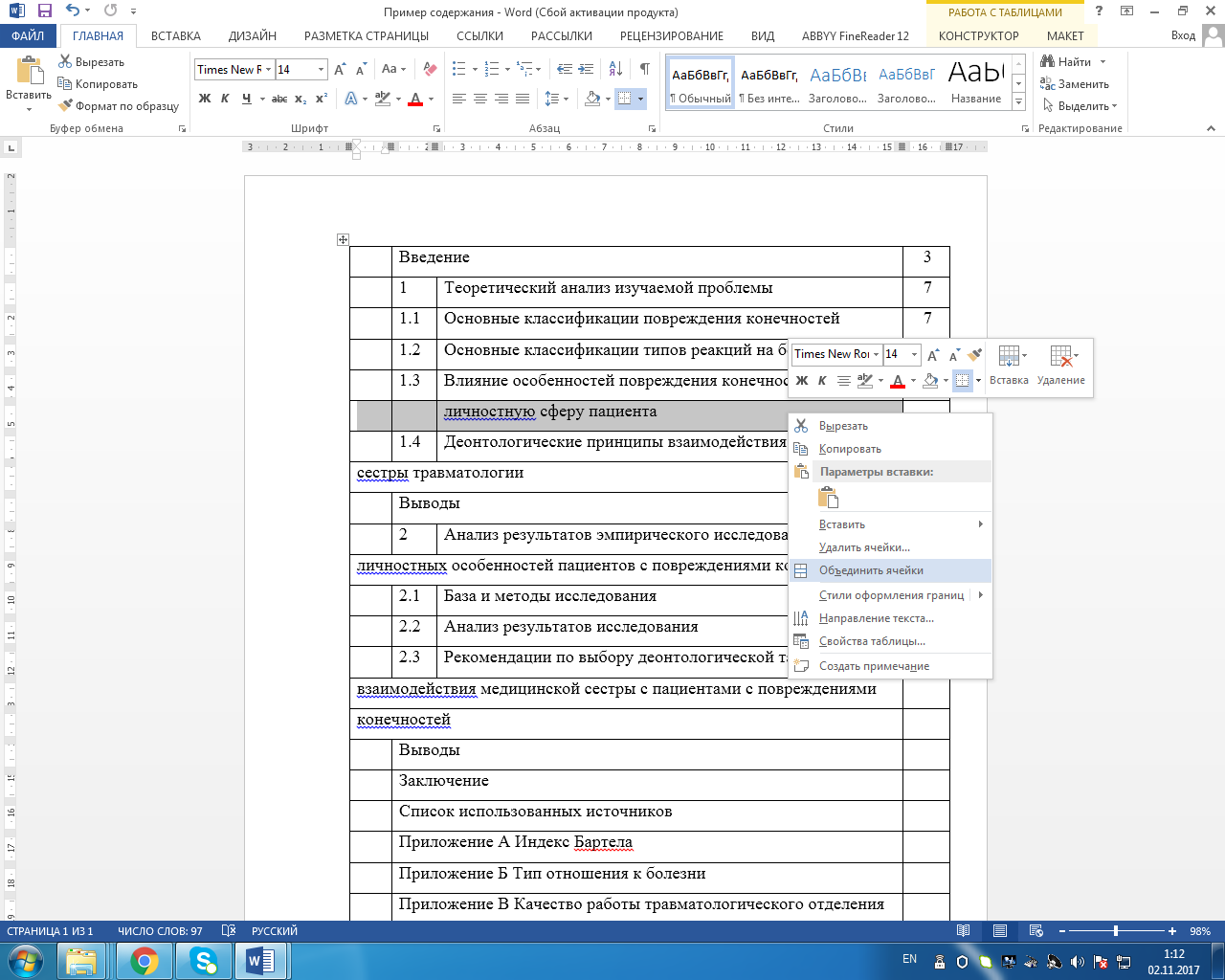 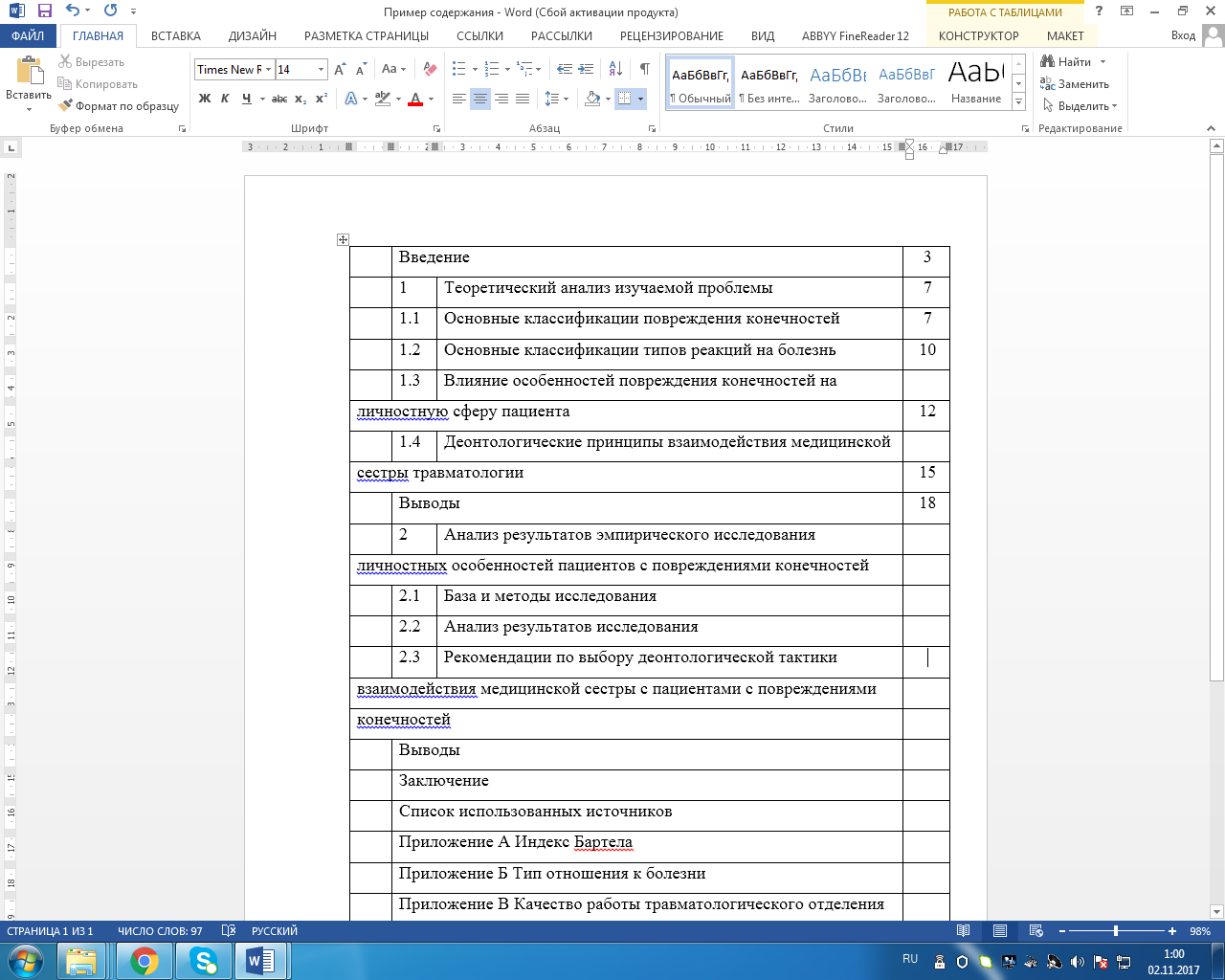 4. После заполнения таблицы Содержание скройте таблицу. Выделите таблицу, во вкладке «Границы» выберите «Нет границы».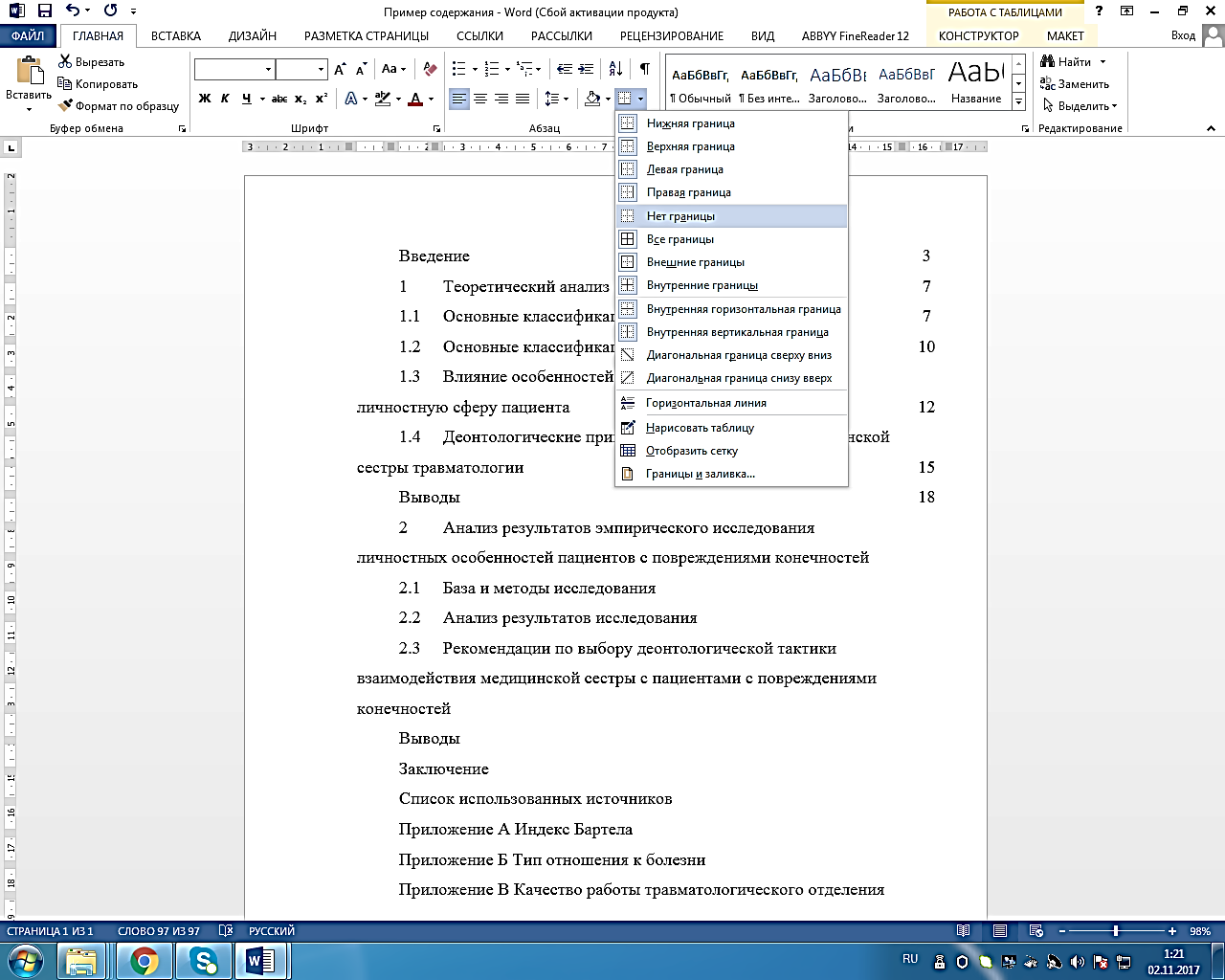 В результате содержание дипломной работы приобретёт законченный аккуратный вид.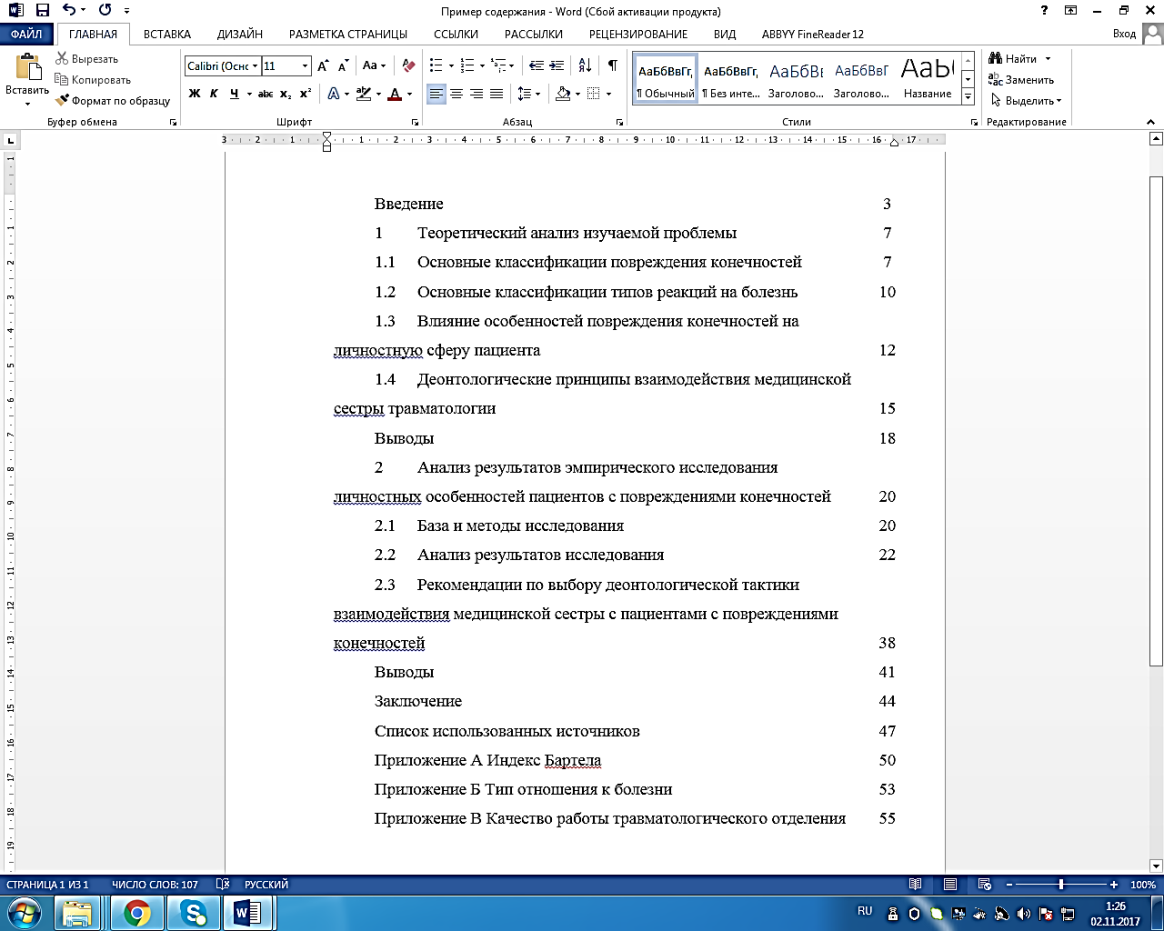 1.5 Подбор и изучение литературных источниковОбзор литературы по теме включает ее анализ и осмысление – важнейшие части подготовки дипломной работы. При помощи научного руководителя или самостоятельно студент формирует библиографические списки, определяется с кругом необходимых русскоязычных и иноязычных источников, используя при этом каталоги библиотеки Университета, сеть Интернет и иные возможности.ОБРАТИТЕ ВНИМАНИЕ на следующие сайты сети Интернет: https://royallib.com/https://elibrary.ru/http://www.dissercat.com/https://cyberleninka.ru/http://www.studmedlib.ru/Сведения об источниках по теме (выходные данные изданий, номера страниц и цитаты из них) необходимо обязательно фиксировать; без этого в дальнейшем невозможно будет правильно оформить ссылки на источники и обязательный для дипломной работы список использованных источников.При написании дипломной работы ОБЯЗАТЕЛЬНО делаются ССЫЛКИ НА ИСПОЛЬЗУЕМЫЕ ИСТОЧНИКИ. Ссылки делаются следующим образом: в тексте дипломной работы после окончания взятого из текста литературного источника предложения или абзаца (части материала) открывается квадратная скобка и указывается номер данного литературного источника в списке использованных источников к данной дипломной работе, далее квадратная скобка закрывается, ставится точка (если это окончание предложения). Номер ссылки соответствует номеру источника в списке использованных источников.Пример оформления ссылки на используемый источник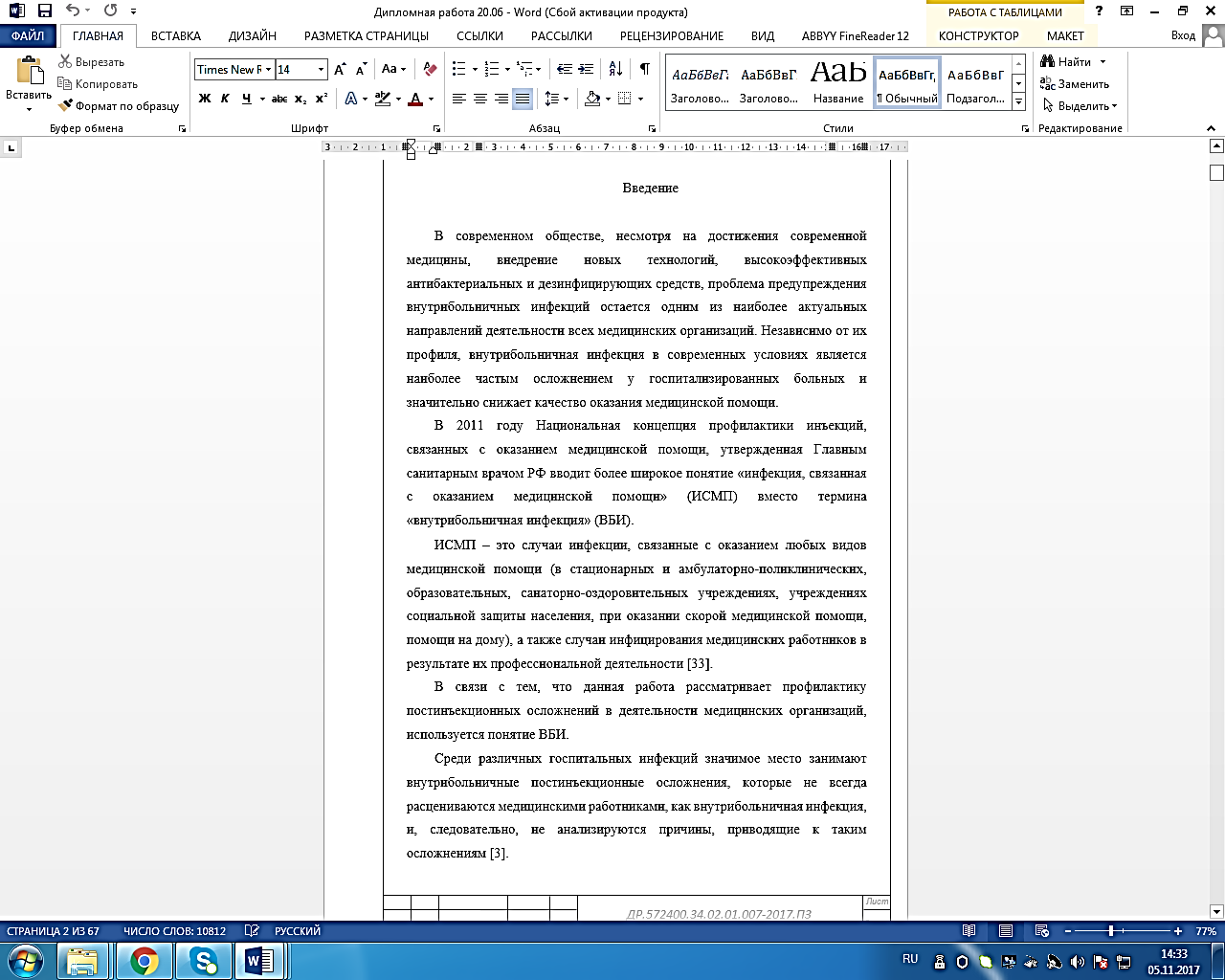 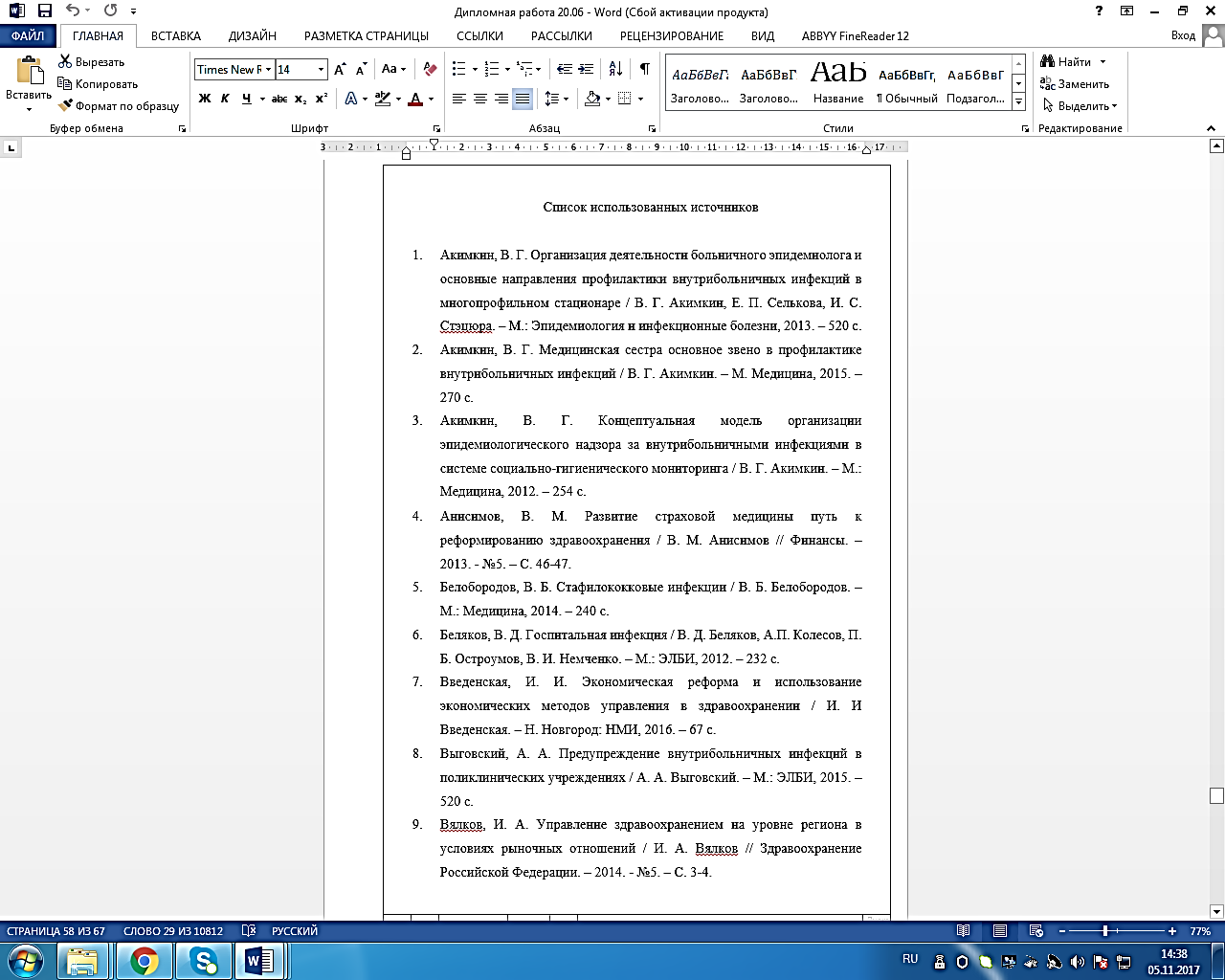 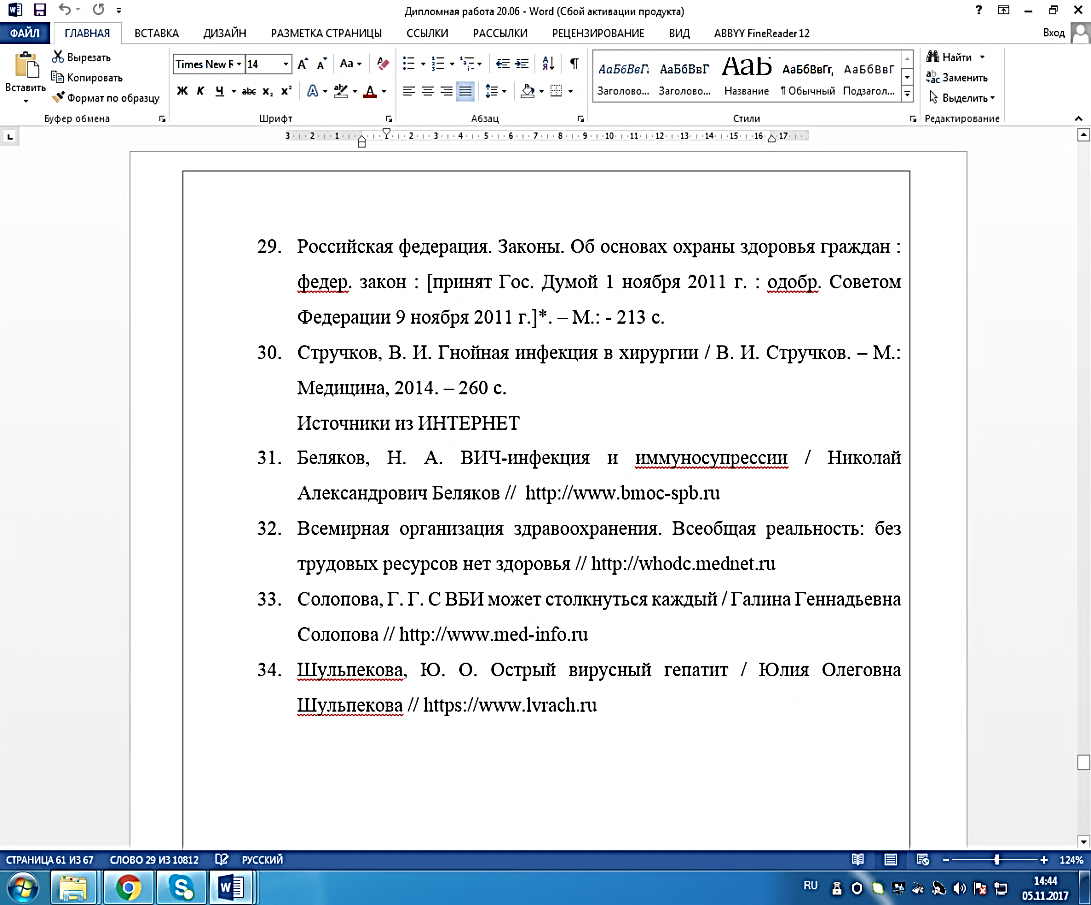 1.6 Структура, содержание и объем дипломной работыСтруктурные элементы, из которых состоит дипломная работа:-Титульный лист;-Содержание-Введение;-Основную часть, состоящую из глав и параграфов;-Выводов после каждой главы;-Заключение;-Список использованных источников;-Приложения.Объем дипломной работы – 55-60 страниц.1.6.1 Титульный листТитульный лист. Титульный лист является первой страницей дипломной работы и должен содержать следующие сведения: полное название Министерства и образовательной организации; специальность; название темы; вид документа (дипломная работа); сведения об исполнителе, руководителе, нормоконтролере; сведения о допуске работы к защите; наименование места и год выполнения.При оформлении титульного листа дипломной работы необходимо строго выдержать требования.Недопустимо использование курсива и полужирного шрифта. Титульный лист, равно как и вся дипломная работа, оформляется шрифтом Times New Roman, кегль 14. Перед сдачей дипломной работы заведующей отделением для подготовки к защите необходимо ЗАКРЕПИТЬ титульный лист ПОДПИСЯМИ исполнителя, руководителя и нормоконтролера. При оформлении титульного листа дипломной работы обратите внимание на пример (рисунок 4).ОБРАТИТЕ ВНИМАНИЕ! Тема дипломной работы пишется без кавычек, ПРОПИСНЫМИ буквами (Caps Lock) и в конце точка не ставится. Титульный лист оформляется БЕЗ РАМКИ.Индивидуальный номер (ДР. ………), представленный на титульном листе, закреплен в приказе о допуске к защите выпускной квалификационной работы. Для того, что узнать свой индивидуальный номер, обратитесь к заведующей отделением или в отдел кадров по работе со студентами.Образец оформления титульного листаМИНИСТЕРСТВО ЗДРАВООХРАНЕНИЯ ИРКУТСКОЙ ОБЛАСТИОбластное государственное бюджетное профессиональное образовательное учреждениеИРКУТСКИЙ БАЗОВЫЙ МЕДИЦИНСКИЙ КОЛЛЕДЖСпециальность Лечебное делоНАЗВАНИЕ ТЕМЫДипломная работаДР.571840.060501.042-2017.ПЗИркутск 20181.6.2 Содержание дипломной работыСодержание (или оглавление) работы оформляется с точным указанием названий глав и параграфов, а также страниц, на которых они расположены (см. «1.4 Оформление содержания дипломной работы» настоящих указаний).Заметим, что типичными ошибками при выполнении этого достаточно формального, однако необходимого элемента работы, являются следующие:- несоответствие названий разделов и подразделов в тексте работы соответствующим элементам оглавления. Все названия в тексте и в содержании (оглавлении) должны быть абсолютно идентичны;- «лишние» заголовочные элементы в тексте или в оглавлении. Все заголовки и подзаголовки, имеющиеся в тексте работы, должны быть отражены в оглавлении; все элементы оглавления должны «обнаруживаться» в основном тексте;- неправильное указание страниц, на которых начинаются разделы, в оглавлении; этот сбой происходит зачастую на этапе последней правки исследования, внесения финальных изменений, добавлений или иллюстративных элементов. Все страницы должны быть указаны точно.1.6.3 ВведениеОчень ответственная часть научной работы, поскольку оно не только ориентирует читателя в дальнейшем раскрытии темы, но и содержит все необходимые квалификационные характеристики самой работы.Во введении выпускник в обязательном порядке обосновывает выбор темы, формулирует ее значимость, делает краткий обзор существующих и проработанных по данной теме источников, мотивирует избранные исследовательские методы и обозначает структуру исследования и его временные рамки.Хотелось бы обратить внимание на то, что введение является, как показывает практика, едва ли не самым сложным в исполнении разделом дипломной работы. Типичная ошибка, допускаемая выпускниками, – это попытка дать в данном разделе общее описание проблематики исследования, тогда как здесь необходимо описание исследования как такового. Не характеристика содержания и темы работы, не краткое содержание, а научная характеристика ее сущностных особенностей.Основные части введения:Актуальность;Цель;Объект;Предмет;Задачи;Методы и методики, с помощью которых решались поставленные задачи;Методы математической статистики;База исследования;Теоретические и методологические предпосылки исследования;Апробация результатов исследования;Структура работы.Рассмотрим каждый элемент введения.Актуальность – часть введения, в которой отмечается своевременность и социальная значимость исследуемой проблемы. Необходимо сообщить о состоянии разработки выбранной темы, составляется краткий обзор литературы, который в итоге должен привести к выводу, что именно данная тема еще не раскрыта (или раскрыта лишь частично или не в том аспекте) и потому нуждается в дальнейшей разработке. Актуальность занимает примерно 1 – 1,5 страницы. Если в обосновании актуальности выбранной темы приводятся статистические данные, а именно: процентные соотношения, частота встречаемости и т.д., обязательна ссылка на источник этих статистических данных.Примеры формулирования актуальности проблемыВведениеАктуальность.Сахарный диабет является актуальной медико-социальной проблемой современности, которая по распространенности и заболеваемости имеет все черты эпидемии, охватывающей большинство экономически развитых стран мира. В настоящее время, по данным ВОЗ, в мире уже насчитывается более 175 миллионов больных, их количество неуклонно растет и к 2025 году достигнет 300 миллионов. Россия в этом плане не является исключением. Только за последние 15 лет общее количество больных сахарным диабетом увеличилось в 2 раза.В настоящее время сахарный диабет занимает 3-е место после сердечно-сосудистых и онкологических заболеваний.В 70–80% случаев сахарный диабет приводит к развитию сердечно-сосудистых цереброваскулярных заболеваний, атеросклероза, хронической почечной недостаточности [1]………..Далее необходимо сообщить о разработанности данной темы, сослаться на фамилии авторов, литературные источники, в которых представлена данная проблематика. Например:«Несмотря на не вызывающую сомнений актуальность данной темы, научно обоснованных исследований, посвящённых эффективности применения немедикаментозных способов снижения психоэмоционального напряжения и как следствия профилактики соматических заболеваний не достаточно.Необходимость и перспективность изучения данного направления подчёркивается рядом авторов: Маклаковым А.Г., Столяренко A.M., Романчук А.П., Достоваловой О.В., Астафьевым Л.М……..»«Отсутствие работ, посвященных определению деонтологической тактики взаимодействия с пациентами скорой медицинской помощи, отказавшимися от госпитализации, явилось предпосылкой для проведения настоящего исследования….».После обоснования актуальности проводимого исследования пишутся объект, предмет, цель и задачи, гипотеза исследования (см. «1.3 Составление плана дипломной работы» настоящих указаний).Методы и методики, с помощью которых решались поставленные задачи. В данной части введения сообщается о тех методах и методиках, которые применялись при выполнении данной дипломной работы. Эти же методы и методики более подробно описываются в параграфе 2.1 второй главы дипломной работы. Для их описания во введении можно использовать следующие выражения:«Выводы получены на основе теоретического и эмпирического исследований, в процессе которых применялись следующие методы исследования:……»«Согласно поставленной цели нами были выбраны методы и методики исследования, направленные на:…..»«Поставленные задачи решались с помощью следующих формально-логических и общенаучных методов исследования: ………»Методы математической статистики. Данная информация сообщает о тех методах, с помощью которых осуществлялась обработка собранных данных. Теоретические и методологические предпосылки исследования. Данная часть введения требует ссылки на конкретные работы и фамилии авторов, на которые опирался исследователь при разработке дипломной работы.База исследования. Здесь указываются сроки и место проведения исследования (например, прохождения преддипломной практики), описывается количественный и качественный состав исследуемой группы. Для её описания во введении можно использовать следующие выражения:«Исследование проводилось с _____ по _____ 20___ года на базе ____________________. В исследовании приняло участие _____ пациентов в возрастной категории от ___ до ___ лет……».Апробация результатов исследования. Практическая значимость исследования. В данной части введения указывается в чем заключается практическая значимость проведённого исследования. А также где, в какой форме представлялись результаты проведённого исследования (если таковое имеется). В случае, если результаты исследования не были апробированы, данный пункт введения опускается. Структура работы. Описание того, из чего состоит данная дипломная работа. Для её описания во введении можно использовать следующие выражения:«Структура работы включает введение, 2 главы, в которых представлены результаты теоретического анализа изучаемой проблемы (первая глава, состоящая из трёх параграфов) и анализа результатов эмпирического исследования (вторая глава, состоящая из трёх параграфов); выводы после каждой главы; заключение; список использованной литературы, включающий 32 источника; два приложения. В работе имеются 18 рисунков–диаграмм и 1 таблица. Объем работы составил 70 страниц».В ОБЩЕЙ СЛОЖНОСТИ ВВЕДЕНИЕ ЗАНИМАЕТ 3-4 СТРАНИЦЫ.1.6.4 Основная часть дипломной работыСостоит из глав, разбитых на параграфы. Отметим несколько основных правил написания основной части работы:может состоять из 2-3 глав, которые можно, в свою очередь, разделить на параграфы;если на параграфы делится одна глава, то такое же деление должно быть и в других главах (некорректным считается наличие в исследовании целостных разделов, без разделения на параграфы) наряду с разделами, поделенными на части). Оптимально равное соотношение объемов разделов и параграфов;не может быть в главе одного параграфа – только два или более, иначе деление на части не имеет смысла;все главы и параграфы должны иметь заголовки, не повторяющие общее название работы;заголовки глав и параграфов должны быть лаконичными и соответствовать их содержанию;главы и параграфы необходимо соотносить друг с другом по объему представленного материала;объем параграфов не должен превышать объема любой из глав работы. Первая глава - теоретическая часть - представляет собой теоретическое обоснование основ исследуемой проблемы.Вторая глава - аналитическая часть - исследование практических данных по теме дипломной работы (обобщение практических данных, собранных на базе медицинской организации, учреждения). Во торой главе выделяется минимум два параграфа:2.1 База, методы и методология исследования – в которой подробно описывается база исследования (медицинская организация, учреждение), сроки его проведения и особенности исследуемой группы, качественные и количественные её характеристики. Представляются методы и методики исследования, которые применялись автором.2.2 Анализ результатов исследования – результаты собственного исследования представляются в виде обобщенного анализа, в текстовом, графическом (графики, диаграммы, изображения), числовом и табличном варианте.Третья глава (в случае необходимости её отдельного выделения) - разработка рекомендаций по исследуемой проблеме на основе обобщения опыта работы российских и зарубежных авторов, и результатов собственного практического исследования. Однако, третью главу можно не выделять, а рекомендации представить в качестве параграфа второй главы.КАЖДАЯ ГЛАВА ДИПЛОМНОЙ РАБОТЫ ЗАВЕРШАЕТСЯ КРАТКИМИ ВЫВОДАМИ.1.6.5 ЗаключениеЗаключение содержит краткое изложение выводов по теме работы. Заключение НЕ ДОЛЖНО носить характер сжатого пересказа всей работы, в нем должны быть изложены итоговые результаты. Эта часть исполняет роль концовки, обусловленной логикой проведенного исследования, которая носит форму синтеза накопленной в основной части работы. Этот синтез - последовательное, логически стройное изложение полученных итогов и их соотношение с общей целью и конкретными задачами, поставленными и сформулированными во введении. В заключении отмечается доказанность (или не доказанность) гипотезы, поставленной во введении, решение поставленных задач, достижение поставленной цели.Возможные выражения«Таким образом, задачи, выделенные в рамках данной дипломной работы, были решены, поставленные цели достигнуты».ОБЪЕМ ЗАКЛЮЧЕНИЯ – 3 – 4 СТРАНИЦЫ. 1.6.6 Список использованных источниковСодержит наименование работ, источников, которые были непосредственно использованы автором при работе над дипломной работой. При составлении списка необходимо учитывать несколько правил:список использованных источников составляется в алфавитном порядке, т.е. библиографические описания расположены в строгом алфавитном порядке авторов и заглавий публикаций (если фамилия автора не указана). Работы одного автора располагают по алфавиту названий работ, работы авторов-однофамильцев – по алфавиту инициалов;в списке использованных источников применяется сквозная нумерация всех источников;в список использованных источников включаются все материалы, на которые имеются ссылки в тексте.При библиографическом описании использованного источника соблюдаются определенные правила. Чаще всего при написании дипломной работы выпускник пользуется книгами, журналами и источниками из ИНТЕРНЕТ. При описании источника учитывается использование различных знаков препинания. Рассмотрим правила их библиографического описания.Книга с одним автором:Покровский, В.И. Биомедицинская этика / В.И. Покровский.-М.: Медицина, 2015. - 224 с. Книга с двумя, тремя авторами: Ступаков, И.Н. Вопросы организации специализированной помощи детям с врожденными пороками сердца и сосудов (ВПСИС) / И.Н. Ступаков, И.В. Самородская. – М.: Триада - Х, 2007. – 128 с.Бэрон, Р. А. Социальная психология: ключевые идеи [Текст] / Р. А. Бэрон, Д. Бирн, Б. Т. Джонсон ; пер. с англ. А. Дмитриева, М. Потапова. – 4-е изд. – Санкт-Петербург : Питер, 2003. – 507 с.Книга под заглавием или книга с большим количеством авторов: Одонтопрепарирование при восстановлении дефектов твердых тканей зубов вкладками / С.Д. Арутюнов [и др.]. - М.: Молодая гвардия, 2007. - 136 с.Статья из периодического издания (журнала):Принцип описания в зависимости от количества авторов тот же, что и в книгах.Горбачевский, С.В. Причины и темпы развития легочно-сосудистой болезни при функционально единственном желудочке сердца / С.В. Горбачевский, А.А. Шмальц, А.И. Горчакова // Детские болезни сердца и сосудов. – 2009. - N 4. – С. 44-50.Источник из ИНТЕРНЕТ:Игнатова, К.Ю.  Роль сестринского персонала в реабилитации больных с врождёнными пороками сердца / К.Ю. Игнатова // URL: http://www.scienceforum.ru/2016/1984/24228/Список использованных источников оформляется в таблице, которая в дальнейшем скрывается.Например: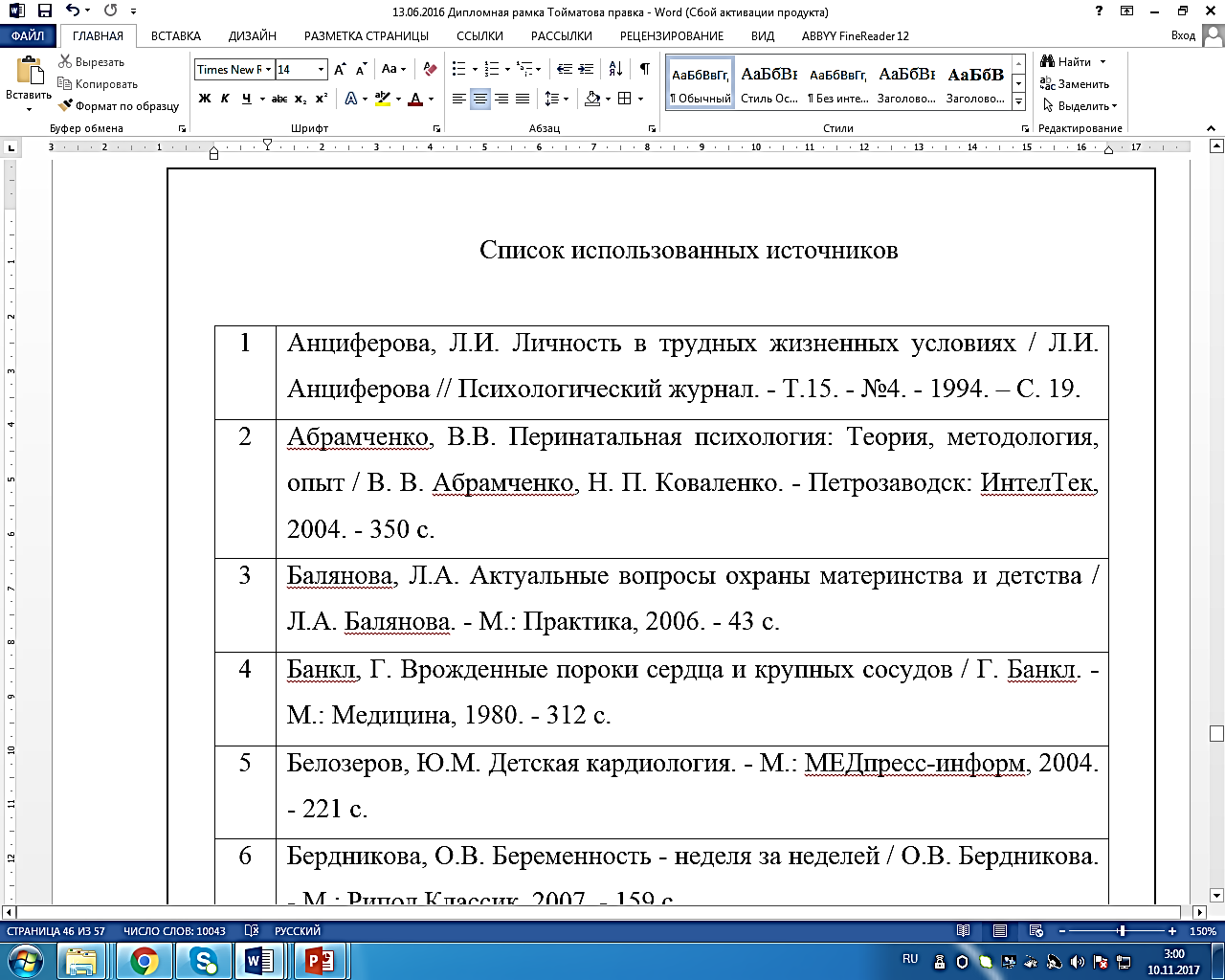 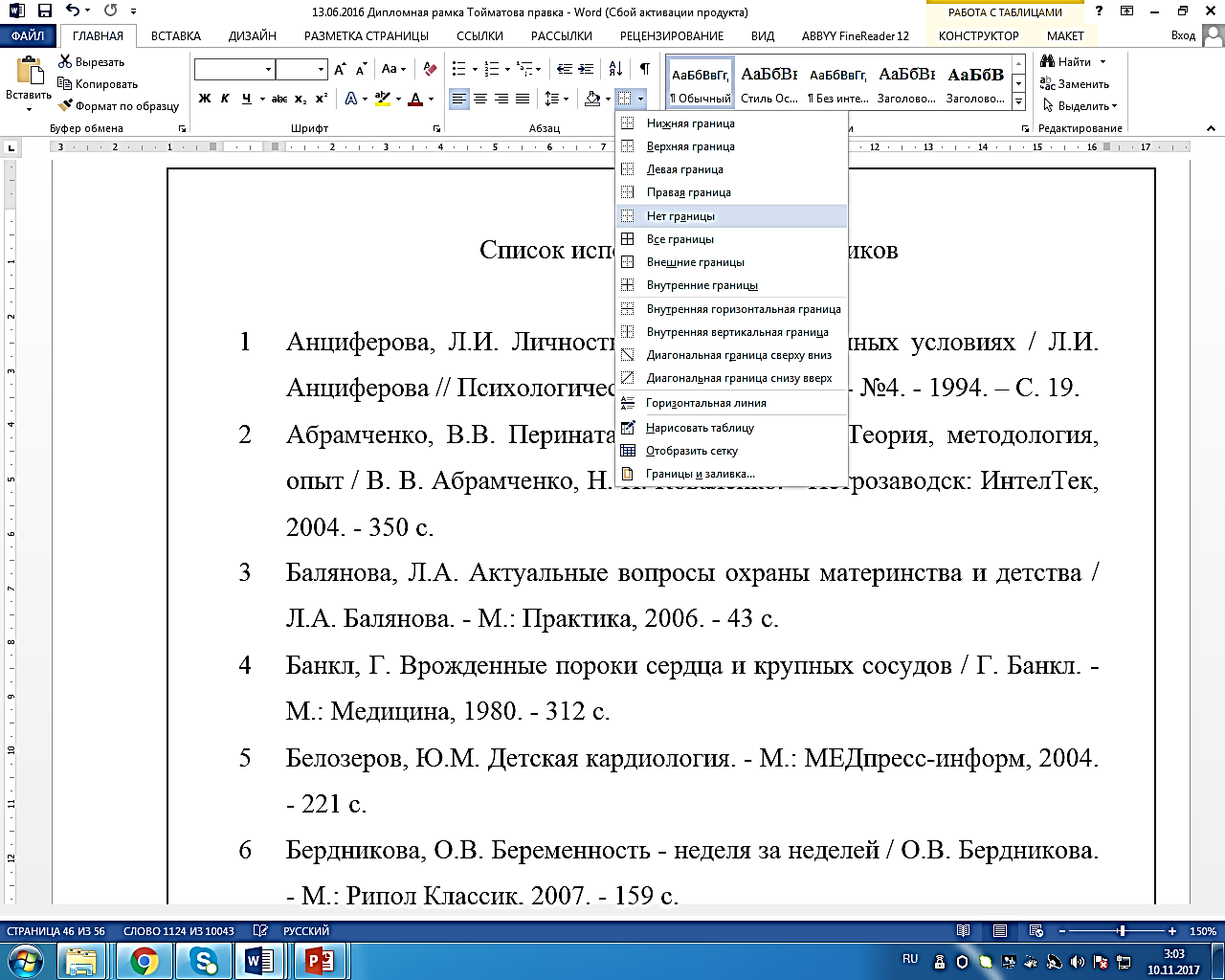 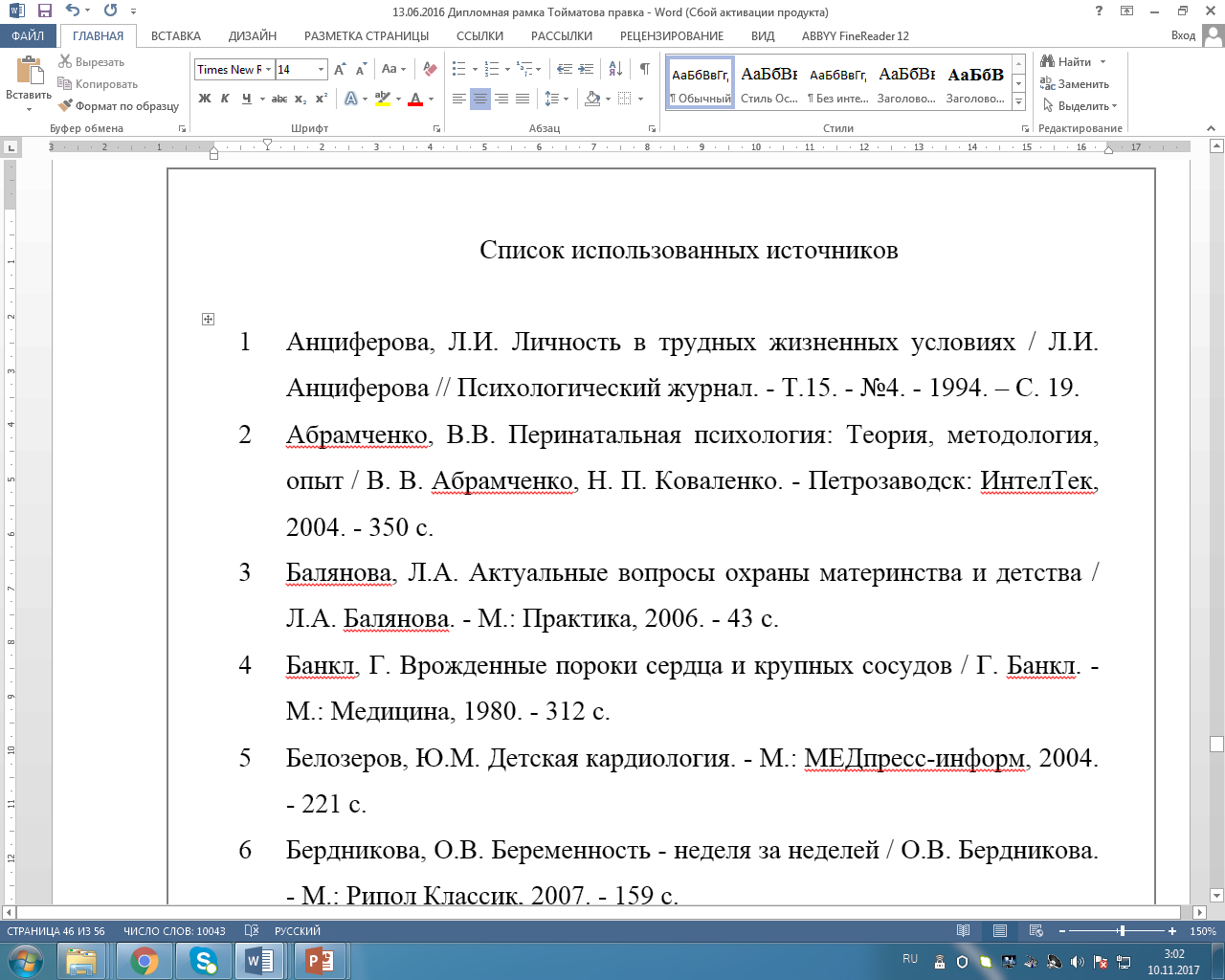 1.6.7 ПриложенияПри необходимости содержание дипломной работы может быть проиллюстрировано приложениями. В приложения должны быть вынесены громоздкие расчеты, эскизы, диаграммы и графики, осложняющие текстовую часть дипломной работы. Так же в приложениях могут содержаться тексты разработанных компьютерных программ, скриншоты использованных стандартных компьютерных программ. Таким образом, в приложения помещают вспомогательные или дополнительные материалы, которые загромождают текст основной части работы.2 ОСНОВНЫЕ ПРАВИЛА ОФОРМЛЕНИЯ ДИПЛОМНОЙ РАБОТЫ2.1 Текст дипломной работыТекст работы должен быть напечатан на одной стороне листа белой бумаги стандартного формата А4 (210х297 мм). Цвет основного текста чёрный. Основной текст дипломной работы набирается шрифтом Times New Roman, кегль 14, выравнивание основного текста «по ширине», межстрочный интервал 1,5 (полуторный) (рисунок 3). Отступ первой строки 1 см, отступ «слева» и «справа» 0 см, интервал «до» и «после» 0 пт (рисунок 4). «Полужирный» и «курсив» не используется. Сокращения и автоперенос недопустимы.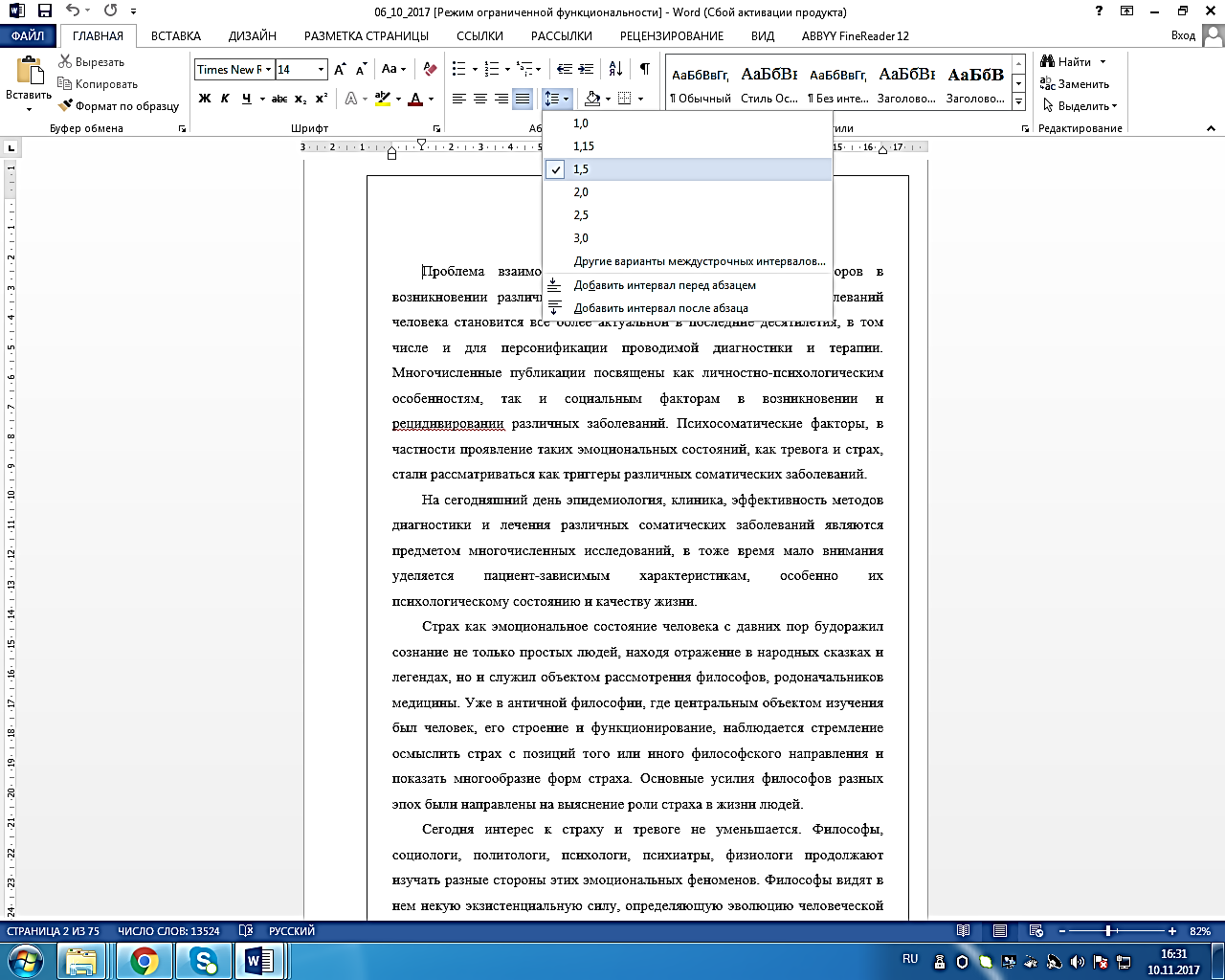 Рисунок 3 – Оформление основного текста дипломной работы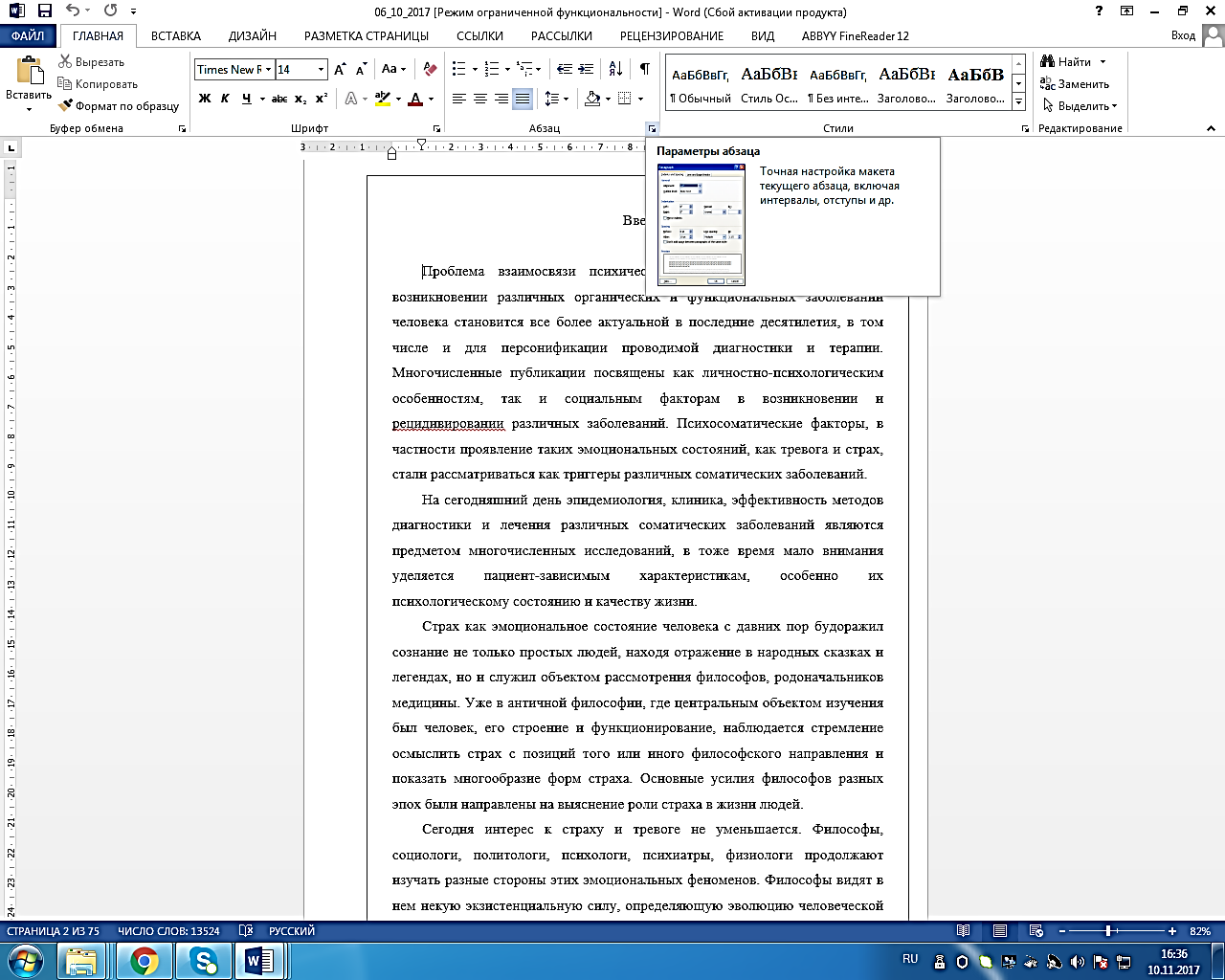 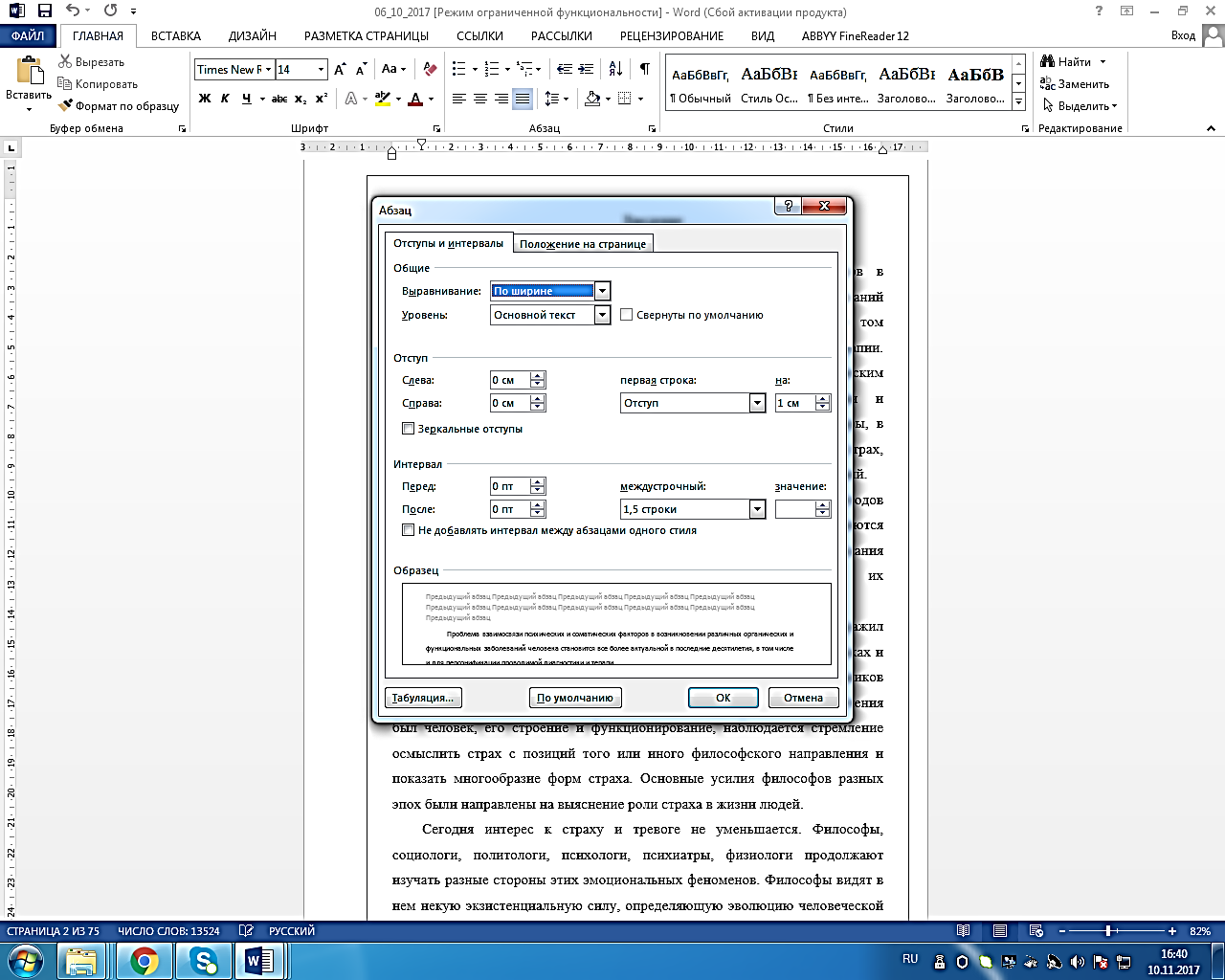 Рисунок 4 - Оформление основного текста дипломной работыВ тексте нельзя употреблять математические знаки, а так же знаки N (номер) и % (процент) без цифр. Числа с размерностью нужно писать цифрами, а без размерности - словами. Условные буквенные обозначения величин, а также условные графические обозначения должны соответствовать уставленным государственным стандартом. Единицы измерения физических величин - в единицах СИ.Текст должен быть написан понятным и грамотным языком, в полном соответствии с правилами грамматики, орфографии и пунктуации русского языка. Текст дипломной работы рекомендуется писать в безличной форме. Он должен быть написан четко. Повреждения листов, помарки в тексте не допускаются.2.2 ЗаголовкиКаждая часть работы (содержание, введение, главы, заключение, список использованных источников) должна начинаться с новой страницы. Параграфы пишутся в тексте, названия параграфов отстоят от текста на 1 межстрочный интервал (Enter). Слова «ГЛАВА» и «ПАРАГРАФ» не пишутся!Заголовки структурных элементов следует располагать в середине строки без точки в конце, прописными буквами, не подчеркивая. Главы и параграфы имеют порядковую нумерацию. Главы нумеруются одной цифрой: 1, 2, 3… Параграфы должны иметь нумерацию в пределах каждой главы. Номер параграфа состоит из двух цифр: номера главы и номера параграфа, разделенных точкой. Например: «2.1 » (первый параграф второй главы). После номера главы или параграфа точка не ставится. Точку в конце заголовка также не ставят. Если заголовок состоит из двух предложений, их разделяют точкой. От основного текста заголовки отстают на один интервал (Enter). Между названием главы и названием параграфа отступа нет.2.3 Оформление таблицЦифровой материал, как правило, оформляют в виде таблиц.Таблицы применяются для улучшения наглядности и удобства сравнения показателей. Название таблицы, при его наличии, должно отражать ее содержание, быть точным, кратким. Название следует помещать над таблицей.При переносе части таблицы на ту же или другие страницы название помещают только над первой частью таблицы.Таблицы следует нумеровать арабскими цифрами сквозной нумерацией на протяжении всей основной части дипломной работы. В приложениях нумерация таблиц обновляется.На все таблицы документа должны быть приведены ссылки в тексте документа, при ссылке следует писать слово «таблица» с указанием ее номера.Например:«Из представленной информации в таблице 2 можно сделать вывод, что….»Таблица _____  –  _______________________________      номер                 наименование таблицы              Боковик                   Г р а ф ы    ( колонки )Рисунок 5 – Пример построения таблицыЗаголовки граф и строк таблицы следует писать с прописной буквы, а подзаголовки граф – со строчной буквы, если они составляют одно предложение с заголовком, или с прописной буквы, если они имеют самостоятельное значение. В конце заголовков и подзаголовков таблиц точки не ставят. Заголовки и подзаголовки граф указывают в единственном числе.Разделять заголовки и подзаголовки боковика и граф диагональными линиями не допускается.Высота строк таблицы должна быть не менее 8 мм. В таблице допустим размер шрифта 12 пт.Таблицу в зависимости от ее размера помещают под текстом, в котором впервые дана ссылка на нее, или на следующей странице, а при необходимости – в приложении к документу.2.4 Оформление иллюстрацийКоличество иллюстраций должно быть достаточным для пояснения излагаемого текста. Иллюстрации могут быть расположены как по тексту документа (возможно ближе к соответствующим частям текста), так и в конце его. Иллюстрации следует нумеровать арабскими цифрами сквозной нумерацией. Если рисунок один, то он обозначается «Рисунок 1».При ссылках на иллюстрации следует писать «…в соответствии с рисунком 2».Иллюстрации при необходимости могут иметь наименование и пояснительные данные (подрисуночный текст). Слово «Рисунок» и наименование помещают после пояснительных данных и располагают следующим образом: Рисунок 1 – Схема… . Подпись рисунка располагают под рисунком и его название пишут с прописной буквы.Если рисунок изображает графики или диаграммы, то вдоль середины осей должны быть надписи с обозначением величины и единицы ее измерения. Подписи осей и величин значений оформляется шрифтом Times New Roman.Например:Рисунок 1 – Распределение пациентов исследуемой группы по полу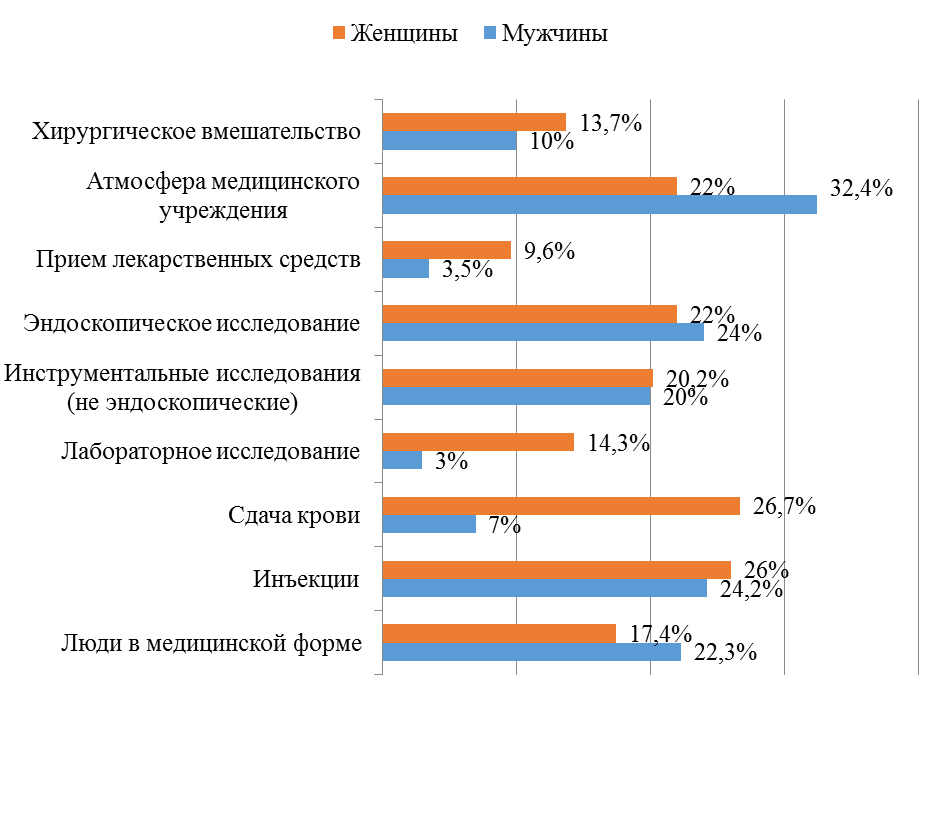 Рисунок 1 – Аспекты оказания медицинской помощи, вызывающих тревогу и страх2.5 Оформление перечисленийПеречисления, которые встречаются в основном тексте дипломной работы имеют различный вид. Для их оформления рекомендованы три основных варианта.Пример 1Реакции на информацию о заболевании зависят от "значения болезни" для больного:а)	болезнь – угроза или вызов. Тип реакции как противодействие. Уход, тревога или борьба;б)	болезнь – утрата. Депрессия, растерянность, горе. Предпринимает попытки привлечь внимание;в)	болезнь – выигрыш или избавление. Безразличие или жизнерадостность. Нарушение режима и враждебность по отношению к врачу;г)	болезнь – наказание. Человек сначала испытывает стыд, а потом агрессию или гнев [39].ИЛИРеакции на информацию о заболевании зависят от "значения болезни" для больного:болезнь – угроза или вызов. Тип реакции как противодействие. Уход, тревога или борьба;болезнь – утрата. Депрессия, растерянность, горе. Предпринимает попытки привлечь внимание;болезнь – выигрыш или избавление. Безразличие или жизнерадостность. Нарушение режима и враждебность по отношению к врачу;болезнь – наказание. Человек сначала испытывает стыд, а потом агрессию или гнев [39].Пример 2Классификация вывихова) по степени смещения;1)	полный вывих – полное расхождение суставных концов; 2)	неполными (подвывих) – суставные поверхности остаются в частичном соприкосновении.б) по происхождению;1)	врождённые;2)	приобретённые.Пример 3Классификация переломова) по происхождению;1)	врожденные - патологические изменения в костной ткани плода или травма живота матери;2)	приобретенные;травматические;патологические.Перечисления пишутся строчными буквами, в конце строки ставится «;» до окончания перечисления, которое обозначается точкой.2.6 Оформление приложенийВ тексте работы на все приложения должны быть даны ссылки. Приложения располагают в порядке ссылок на них в тексте. Каждое приложение следует начинать с новой страницы с указанием наверху посередине страницы слова «Приложение» и его обозначения;Приложение должно иметь заголовок, который записывают симметрично относительно текста с прописной буквы отдельной строкой. Приложения обозначают прописными буквами, начиная с А, за исключением букв Ё, З, Й, О, Ч, Ь, Ы, Ъ.После слова «Приложение» следует буква, обозначающая его последовательность (например: Приложение А).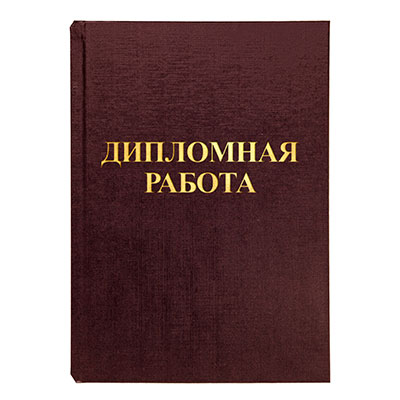 2.7 Оформление и сроки представления готовой дипломной работы      Готовая дипломная работа распечатывается: черным тонером – основной текст и цветным тонером – иллюстрации. Представляется дипломная работа в жестком (книжном) переплёте с теснением на лицевой стороне.Готовая, переплетённая и подписанная дипломная работы представляется заведующему отделением за 5 дней до дня защиты дипломных работ.3 ЗАЩИТА ДИПЛОМНОЙ РАБОТЫ3.1 Подготовка презентации по теме дипломной работыПрезентация, сопровождающая защиту дипломной работы создается в программе Microsoft Power Point. На слайдах должно содержаться минимальное количество текстовой информации. Примерное содержание слайдов ВКР:1 слайд – название темы ВКР (дипломной работы), Ф.И.О. студента, Ф.И.О. руководителя;2 слайд – цель исследования;3 слайд – объект и предмет исследования;4 слайд – гипотеза;5 слайд – задачи исследования;6 слайд - методы исследования, база исследования;7 – 10 слайд – основные теоретические данные из 1 главы;11 - 18 слайд – основные практические данные исследования, таблицы, диаграммы, графики, фотографии и др.;19 слайд – выводы; 20 слайд – практическая значимость проведенной работы.Требования к оформлению мультимедийной презентации выступления по теме научно-исследовательской работы:презентация должна полностью соответствовать тексту доклада;слайды должны демонстрировать лишь основные положения доклада;слайды не должны быть перегружены графической и текстовой информацией, различными эффектами анимации;текст на слайдах не должен быть слишком мелким;предложения на слайде должны быть короткими – максимум 10 – 12 слов;тезисы доклада должны быть общепонятными;не допускаются орфографические ошибки в тексте презентации!иллюстрации (рисунки, графики, таблицы) должны иметь четкое, краткое и выразительное название;в дизайне презентации придерживайтесь принципа «чем меньше, тем лучше». Не следует использовать более 3 различных цветов на одном слайде;сочетание цветов фона и текста должно быть таким, чтобы текст легко мог быть прочитан. Лучшее сочетание: светлый фон, темный текст; используется только один вид шрифта. Лучше использовать простой печатный шрифт вместо экзотических и витиеватых шрифтов. Используйте прописные и строчные буквы, а не только прописные. Размещайте наиболее важные высказывания посредине слайдов.3.2 Защита выпускной квалификационной работы (дипломной работы)Защита выпускной квалификационной работы (дипломной работы) проводится на открытом заседании государственной аттестационной комиссии, сопровождается слайдами.Процедура защиты включает:оглашение темы и ее руководителя;доклад студента (не более 10 минут):Примерная схема доклада студента:обращение к членам комиссии, название работы, актуальность, цель, задачи исследования – 1-2 минуты;описание базы исследования и исследуемой выборки – 1-2 мин;краткое описание исследования и обработки данных – 2-3 минуты;полученные результаты с наглядной иллюстрацией слайдов (не более 20шт) – 3-5 минут;выводы из проделанной работы и практические рекомендации – 1-2 мин;научная и практическая значимость проблемы, решению которой служит защищаемая  выпускная квалификационная работа (дипломная работа) – 1 минута.вопросы по докладу и ответы на них;чтение отзыва и рецензии;дискуссия по выпускной квалификационной работе (дипломной работе);заключительное слово председателя ГЭК по результатам проведенной защиты выпускной квалификационной работы (дипломной работы).При определении окончательной оценки по защите выпускной квалификационной работы (дипломной работы) учитываются: доклад выпускника по каждому разделу работы; ответы на вопросы; оценка рецензента; отзыв руководителя.ЗАЯВЛЕНИЕна выпускную квалификационную работу Прошу утвердить мне тему выпускной квалификационной работы________________________________________________________________________________________________________________________________________________________________________________________________________________________________________________________________________(название темы ВКР)Прошу назначить руководителем выпускной квалификационной работы ____________________________________________________________(Фамилия, имя, отчество преподавателя)Дата: «_____»_____________20___г.                          ______________________										(подпись студента)Согласовано:Руководитель ВКР      _______________                     ___________________                                                                             (подпись)                                                            (ФИО преподавателя)Приложение 2Индивидуальное задание по выполнению выпускной квалификационной работы (ВКР)Студента ___________________________________________________________________(фамилия, имя, отчество)___________  группы, специальности ______________________________________Тема ВКР:План-задание  1.Примечание: После каждого пункта указываются предполагаемые сроки его выполнения.ФИО студента	(подпись, дата)ФИО  руководителя	(подпись, дата)ФИО заместителя  директора по УР(подпись, дата)Приложение 3ИНДИВИДУАЛЬНОЕ ЗАДАНИЕна выполнение практической части выпускной квалификационной работыФИО студента   _______________________________________________   Группа __________ФИО руководителя ______________________________________________________Тема ВКР _______________________________________________________________________ЗАДАНИЕ  _________________________________________________________________________краткая формулировка задания________________________________________________________________________________________________________________________________________________________________место реализации практической части ВКР _______________________________________________________________________________________________________________________________________________________________                                                                                      название медицинской организацииКонтингент, избранный для проведения практической части ВКР ________________________________________________________________________________________________________________________________________________________________Методы, выбранные для исследования ___________________________________________________________________________________________________________________________                                                                                       конкретные методы и методикиСпособы регистрации результатов практической части _____________________________________________________________________________________________________________________________________________________________                                                         анкеты, тесты, таблица измерения физических характеристик, рисунки, фотографии или др.________________________________________________________________________________Сроки выполнения практической части ВКР с «___» _______ 20__ г. по «___» _______20__г.Задание выдал _______________  /_________________/    Дата  выдачи:  «___»_______ 20__ г.                                                                                                                                             Подпись                                          ФИО Задание принял _______________  /________________/                                    Подпись                                         ФИОПриложение 4График консультаций по выполнению ВКРРуководитель ВКР___________________________________________________________Приложение 5ОТЗЫВо  выпускной квалификационной работе студента ФИО 	студента											Группа 												Специальность 											1. Тема ВКР 																										_________________________________________________________2. Отношение студента к работе в период выполнения ВКР																																										___________________________________________________3. Качество ВКР:  Соответствие выполненной работы заданию, полнота исполнения																																																____________________  Качество теоретической части																																											______________________________________________  Качество практической части4. Правильность оформления ВКР																																										___________________________________________________5. Предлагаемая оценка ВКР														______________________________________________________________6. Фамилия, имя, отчество руководителя ВКРДата 					 		Подпись руководителя		Приложение 6РЕЦЕНЗИЯна выпускную квалификационную работу (ВКР) Тема ВКР												Автор работы											Группа											Специальность 											Рецензент (ФИО, должность и место работы) 																			1. Соответствие темы ВКР  содержанию2. Логичность содержания работы, полнота раскрытия темы3. Соответствие материала современному уровню (наличие и степень разработки новых вопросов, актуальность, оригинальность решений, предложений)4. Соответствие выполненной ВКР требованиям5. Осуществление студентом самостоятельного решения поставленных задач6. Теоретическая и практическая значимость выполненной работы7. Соблюдение специальной терминологии, грамотность изложени8. Использование нормативно-справочной и правовой документации9. Основные достоинства ВКР10. Недостатки ВКР11. Предложения и рекомендации по использованию выполненной работыПредполагаемая оценка										«	»			20___ г.                                       Подпись рецензента 						/				/Приложение 7Областное государственное бюджетное профессиональное образовательное учреждение «Иркутский базовый медицинский колледж»Дата «__» ___________ 201__ г.ОЦЕНОЧНЫЙ ЛИСТ защиты выпускной квалификационной работыФИО студента _________________ Специальность ________________ Курс ___ Группа ____Тема ВКР _______________________________________________________________________Оценка защиты ВКРВопросы студенту:Итоговая оценка (на основе полученной суммы баллов) _____________________________Работу (ВКР) следует рекомендовать в качестве (нужное подчеркнуть):методического материала в учебном процессеисточника самостоятельной работы студентаматериала для научно-исследовательской работы студентаматериала для руководителей и организаторов сестринского деламатериала для публикацийПредседатель ГЭК: _____________________________________________________________Члены ГЭК:	_________________________________________________________________________________________________________________________________________________________________________________________________________________________________№ п/пНаименование разделаНаименование разделаНаименование разделастр.1Паспорт Программы государственной итоговой аттестацииПаспорт Программы государственной итоговой аттестацииПаспорт Программы государственной итоговой аттестации31.1Общие положенияОбщие положения1.2Нормативная база Программы ГИАНормативная база Программы ГИА1.3Форма проведения ГИАФорма проведения ГИА1.4Цель и задачи ГИАЦель и задачи ГИА1.5Сроки проведения, объем времени на подготовку и защиту выпускной квалификационной работыСроки проведения, объем времени на подготовку и защиту выпускной квалификационной работы1.6Область применения Программы ГИАОбласть применения Программы ГИА1.7Компетенции, оцениваемые в процессе ГИАКомпетенции, оцениваемые в процессе ГИА2Структура и содержание государственной итоговой аттестацииСтруктура и содержание государственной итоговой аттестацииСтруктура и содержание государственной итоговой аттестации72.1Этапы проведения ГИАЭтапы проведения ГИА2.2Содержание этапов ГИАСодержание этапов ГИА2.2.1Содержание организационного этапа ГИАопределение тематики ВКР;определение состава ГЭК;закрепление тем ВКР, назначение руководителя и рецензента ВКР;допуск к ГИА.2.2.2Содержание этапа подготовки ВКР2.2.3Содержание этапа защиты ВКР3Условия реализации Программы государственной итоговой аттестацииУсловия реализации Программы государственной итоговой аттестацииУсловия реализации Программы государственной итоговой аттестации93.1Документационное обеспечение  ГИАДокументационное обеспечение  ГИА3.2Информационно-методическое обеспечение  ГИАИнформационно-методическое обеспечение  ГИА3.3Материально-техническое обеспечение  ГИАМатериально-техническое обеспечение  ГИА3.4Кадровое обеспечение ГИАКадровое обеспечение ГИА4Оценка результатов ГИАОценка результатов ГИАОценка результатов ГИА144.1Критерии оценки результатов ГИАКритерии оценки результатов ГИА4.2Регистрация результатов ГИАРегистрация результатов ГИА5Перечень приложений к Программе ГИАПеречень приложений к Программе ГИАПеречень приложений к Программе ГИА15Приложение А.  Темы выпускных квалификационных работПриложение А.  Темы выпускных квалификационных работПриложение А.  Темы выпускных квалификационных работ16Приложение Б.  Методические указания по выполнению и защите выпускной квалификационной работыПриложение Б.  Методические указания по выполнению и защите выпускной квалификационной работыПриложение Б.  Методические указания по выполнению и защите выпускной квалификационной работы18Название этапаОбъем времениСрокиПодготовка выпускной квалификационной работы4 неделис 18 мая по 14 июняЗащита выпускной квалификационной работы2 неделис 15 июня по 30 июня№ этапаНазвание этапаСодержание этапа1Организационный этапопределение тематики ВКР;определение состава ГЭК;закрепление тем ВКР, назначение руководителя и рецензента ВКР;допуск к ГИА.2Подготовка ВКРвыполнение ВКР;написание отзыва руководителем ВКР;рецензирование ВКР;допуск к защите ВКР.3Защита ВКРпубличный доклад с применением компьютерной презентации;представление отзыва руководителя ВКР;представление рецензии;ответы выпускника на вопросы членов ГЭК;оценка ГИА членами ГЭК, решение ГЭК о присвоении выпускнику квалификации и выдаче диплома СПО;оглашение результатов ГИА.№Этапы защиты ВКРПримерный норматив времени1Представление студента секретарем ГЭК5 мин.2Публичный доклад7-10мин.3Представление секретарем ГЭК отзыва руководителя и рецензии10 мин.4Ответы на вопросы членов ГЭК15-20 мин.Название этапаДокументСрок выполненияОтветствен-ный исполни-тельПримечаниеИнформирование  студентовОрганизационный этапПоложение о государственной итоговой аттестации выпускников:- нормативная база ГИА;- форма и структура ГИА;- порядок подготовки к ГИА;- права и обязанности участников подготовки ГИА; - состав ГЭК;- порядок проведения ГИА;- особенности проведения ГИА для выпускников из числа лиц с ограниченными возможностями здоровья;- порядок подачи и рассмотрения апелляций;- хранение документов ГИА.сентябрьЗаместитель директора по ОМРРассматривается на заседании Методического Совета колледжа, утверждается директором колледжа.Организационный этапПрограмма ГИА по специальности 31.02.01 Лечебное дело углубленной подготовки: - нормативная база ГИА;- область применения программы ГИА;- форма и сроки проведения ГИА;- структура и содержание ГИА;- условия реализации программы ГИА;- оценка результатов ГИА.За 6 месяцев до начала ГИАЗаместитель директора по УРРассматривается на заседании Педагогического Совета с участием председателя ГЭК, утверждается директором колледжаЗа 6 месяцев до начала ГИАОрганизационный этапМетодические указания по выполнению и защите ВКР:цели и задачи ВКР;основные требования, предъявляемые к ВКР (требования к структуре, объему и содержанию структурных частей ВКР; общие требования к оформлению ВКР);организация выполнения ВКР;За 6 месяцев до начала ГИАЗаместитель директора по УРРассматривается на заседании Методического Совета колледжа, утверждается директором колледжа.Организационный этапПротокол заседания ЦМК о рассмотрении тематики ВКРЗа 6 месяцев до начала ГИАПредседатель ЦМК профессионального циклаТемы ВКР за 6 месяцев до начала ГИАОрганизационный этапПисьмо в Министерство здравоохранения Иркутской области об утверждении председателя ГЭК по специальности 31.02.01 Лечебное дело углубленной подготовкиДо 10 декабряЗаместитель директора по УРПредседатель ГЭК утверждается Распоряжением Министерства здравоохранения Иркутской областиОрганизационный этапПриказ о составе ГЭК и апелляционной комиссии За 1 месяц до начала ГИАЗаместитель директора по УРУтверждается директором колледжаРасписание ГИАЗа 1 месяц до начала ГИАЗаместитель директора по УРУтверждается директором колледжаЗа 1 месяц до начала ГИАОрганизационный этапПриказ о закреплении тем ВКР, руководителей ВКРне позднее, чем за две недели до выхода на преддипломную практикуЗаместитель  директора по УРУтверждается директором колледжане позднее, чем за две недели до выхода на преддипломную практикуОрганизационный этапОпределение рецензентов ВКРЗа 1 месяц до начала ГИАЗаместитель  директора по УРЗа 1 месяц до начала ГИАПодготовка ВКРИндивидуальное задание по выполнению ВКРЗа 2 недели до выхода студентов на преддипломную практикуРуководитель ВКРЗа 2 недели до выхода студентов на преддипломную практикуПодготовка ВКРСводная ведомость итоговых оценок за весь период обучения и оценочная ведомость освоения  ОК и ПКПосле окончания преддипломной практикиЗаведующий отделениемПосле окончания преддипломной практикиПодготовка ВКРПриказ о допуске к ГИАПосле окончания преддипломной практикиЗаведующий отделениемУтверждается директором колледжаПосле окончания преддипломной практикиПодготовка ВКРОтзыв руководителя ВКРПосле выполнения ВКРРуководитель ВКРНа заседании ГЭКПодготовка ВКРРецензия на ВКРПосле выполнения ВКРРецензентдо защиты ВКРПодготовка ВКРПриказ о допуске к защите ВКРПосле выполнения ВКРЗаведующий отделениемУтверждается директором колледжаЗа 3 дня до защиты ВКРЗащита ВКРОценочный лист защиты ВКРНа заседании ГЭКСекретарь ГЭКЗащита ВКРВедомость результатов ГИАНа заседании ГЭКСекретарь ГЭКЗащита ВКРПротокол заседания ГЭКНа заседании ГЭКСекретарь ГЭКНа заседании ГЭКНазвание документаСодержание документаПримечаниеДля выпускникаДля выпускникаДля выпускникаМетодические указания  по  выполнению и защите выпускной квалификационной работыосновные требования, предъявляемые к ВКР (требования к структуре,  объему и содержанию структурных частей ВКР, общие требования к оформлению ВКР);условия допуска студентов к защите ВКР;процедура защиты ВКР, требования к публичному докладу, компьютерной презентации;критерии оценки ВКР.Выдается студентам за 6 месяцев до начала ГИАЛитература по специальностинормативные документы Министерства здравоохранения РФ;учебная и справочная литература по специальности;периодические издания по специальности;Интернет-ресурсы.Обеспечивается доступ студентам в библиотеку, в компьютерный класс.Этапы ГИАОснащение ГИАПодготовка ВКРкомпьютер с выходом в Интернет;принтер;лицензированное программное обеспечение общего и специального назначения.Защита ВКРкомпьютер;лицензионное программное обеспечение общего и специального назначения;мультимедийный проектор;экран.Этапы ГИАФункционалДолжность ОбразованиеПодготовка ВКРРуководитель ВКРПреподаватель КолледжаВысшее образование, соответствующее профилю специальностиПодготовка ВКРРецензент ВКРПредставитель работодателей или преподаватель другого ОУ по профилю подготовки выпускникаВысшее образование, соответствующее профилю специальностиЗащита ВКРПредседатель ГЭКПредставитель работодателя из числа руководителей органов управления здравоохранения или руководителей медицинских организаций.Высшее образование, соответствующее профилю специальностиЗащита ВКРЗаместитель председателя ГЭКДиректор Колледжа или его заместитель Высшее образование, соответствующее профилю специальностиЗащита ВКРЧлены ГЭКПреподаватели Колледжа и/или представители работодателяВысшее образование, соответствующее профилю специальности№ п/пКритерии оценкиБаллыБаллыБаллы№ п/пКритерии оценки0 (критерий отсутствует)1 (критерий не в полном объеме)2 (критерий в полном объеме)1Содержательность и логичность доклада2Целесообразность применения наглядности, раздаточного материала и других средств, качество их оформления3Компетентность в области избранной проблемы. Свободная ориентировка в проблеме, умение вести научный диалог, отвечать на вопросы и замечания4Умение публично выступать, уровень речевой культуры и наличие эмоционально-ценностного отношения к проблеме5Соблюдение регламентаСумма баллов/оценка 0-9 баллов - отлично; 8-7 баллов - хорошо; 6-5 баллов – удовлетворительно; менее 5 баллов – неудовлетворительно.№ п/пВопрос0 (ответа нет)1 (ответ неполный)2 (ответ полный)123Сумма баллов все ответы полные – отлично; ответы полные и неполные – хорошо; ответы неполные – удовлетворительно; ответа нет – неудовлетворительноНомер приложенияНаименование документаПримечаниеПриложение АТемы ВКР по специальности 31.02.01 Лечебное дело углубленной  подготовкиПеречень Приложение БМетодические указания по выполнению и защите  ВКР ДокументыПредисловиеПредисловие31Основные правила и этапы написания дипломной работы41.1Выбор темы41.2Взаимодействие с научным руководителем дипломной работы51.3Составление плана дипломной работы71.4Оформление содержания дипломной работы101.5Подбор и изучение литературных источников131.6Структура, содержание и объем дипломной работы151.6.1Титульный лист151.6.2Содержание дипломной работы171.6.3Введение171.6.4Основная часть дипломной работы201.6.5Заключение211.6.6Список использованных источников221.6.7Приложения242Основные правила оформления дипломной работы 242.1Текст дипломной работы242.2Заголовки262.3Оформление таблиц262.4Оформление иллюстраций272.5Оформление перечислений292.6Оформление приложений302.7Оформление и сроки представления готовой дипломной работы303Защита дипломной работы313.1Подготовка презентации по теме дипломной работы313.2Защита выпускной квалификационной работы (дипломной работы)32СодержаниеСодержаниеСодержаниеСодержаниеВведение11.11.21 см1 см1 смК ЗАЩИТЕ ДОПУСКАЮзаведующая отделением Фамилия И.О.(дата, подпись)РУКОВОДИТЕЛЬ РАБОТЫпреподаватель Фамилия И.О.(дата, подпись)ИСПОЛНИТЕЛЬстудент гр. ЛД.11-……Фамилия И.О.(дата, подпись)нормоконтролер Фамилия И.О.(дата, подпись)Приложение 1Заместителю директора по УРО.П. Кардашевскойот студента _____________________                                               (фамилия, имя, отчество) ________________________________  специальности _____________________________________________________________________________________                     (курс, группа)        __________________ формы обучения     №ФИО 
студентаГруппаДата проведения консультацииСодержание консультацииКол-во часовОзнакомлен (подпись студента)ФИО руководителя ВКР:Оценка: ФИО рецензента ВКР:Оценка: № п/пКритерии оценкиБаллыБаллыБаллы№ п/пКритерии оценки0 (критерий отсутствует)1 (критерий не в полном объеме)2 (критерий в полном объеме)1Содержательность и логичность доклада2Целесообразность применения наглядности, раздаточного материала и других средств, качество их оформления3Компетентность в области избранной проблемы, свободная ориентация в проблеме, умение вести диалог, отвечать на вопросы и замечания4Умение публично выступать, уровень речевой культуры и наличие эмоционально-ценностного отношения к проблеме5Соблюдение регламентаСумма баллов/оценка:10-9 баллов - отлично;  8-7 баллов - хорошо;   6-5 баллов – удовлетворительно;менее5баллов – неудовлетворительно№ п/пВопрос0 (ответа нет)1 (ответ неполный)2 (ответ полный)123Сумма баллов:все ответы полные – отлично; ответы полные и неполные – хорошо; неполные – удовлетворительно; ответа нет – неудовлетворительно.